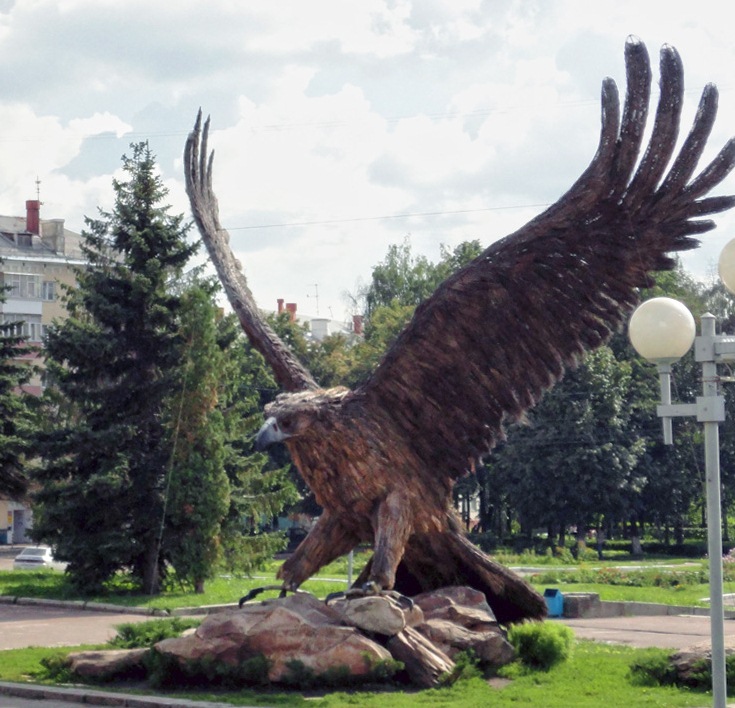 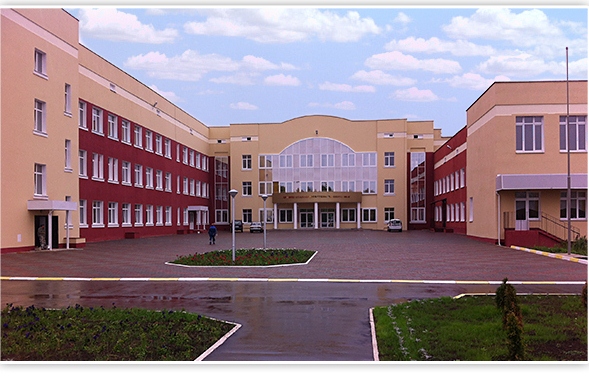 ДЕПАРТАМЕНТ ОБРАЗОВАНИЯ И МОЛОДЁЖНОЙ ПОЛИТИКИ ОРЛОВСКОЙ ОБЛАСТИДОКЛАД  О СОСТОЯНИИ И РЕЗУЛЬТАТАХ ДЕЯТЕЛЬНОСТИ СИСТЕМЫ ОБРАЗОВАНИЯОРЛОВСКОЙ ОБЛАСТИг. Орёл2013 годУДК 37.0ББК 74.24  Д 63Авторы: Гомозов В.В., Карлов А.И., Сологуб С.А. Публичный доклад о состоянии и результатах деятельности системы образования Орловской области Публичный доклад о состоянии и результатах деятельности системы образования Орловской области подготовлен в соответствии с методическими рекомендациями по разработке, публикации и распространению аналитических докладов о состоянии и развитии систем образования национального, регионального и субрегионального уровней, разработанных Министерством образования и науки Российской Федерации.Публичный доклад раскрывает состояние и результаты деятельности системы образования Орловской области за период 2012/2013 учебного года, дает аналитическое обоснование результатов деятельности всех уровней системы образования в современных социально – экономических условиях, обоснование основным направлениям региональной политики в области образования.В докладе содержится информация о реализации основных федеральных и региональных программ в области образования.  Результаты деятельности системы образования даны в сопоставлении с результатами предыдущих лет. В публичном докладе содержится анализ условий обучения и эффективности использования ресурсов всех уровней системы образования.По мнению авторов, доклад будет способствовать повышению открытости региональной системы образования, обмен мнениями послужит направлением её развития.Доклад подготовлен на основе мониторинговых исследований, данных форм статистического наблюдения, адресован работникам образовательных учреждений, органам исполнительной государственной власти, общественным организациям, родительским и попечительским советам, родительской и педагогической общественности, СМИ.                                                           ©  Управление образования  Департамента
                                                                      образования, молодежной политики 
                                                                         и спорта Орловской области,
                                                                       2013                                                                © Казенное учреждение Орловской
                                                                       области «Региональный центр оценки
                                                                       качества образования», 2013Уважаемый читатель!Вам предоставляется возможность познакомиться с содержанием Публичного доклада «О состоянии и результатах деятельности системы образования Орловской области». Вы держите в руках доклад, это говорит 
о том, что Вам интересна сфера образования, небезразлично её состояние 
и ближайшее будущее. Сфера образования привлекает Вас, возможно, 
как родителя, педагога, ученика, администратора, работодателя, может быть, просто заинтересованного и неравнодушного человека. Мы открыты для Вас и готовы к сотрудничеству…  Благодарим Вас за то, что Вы проявили интерес к системе образования.  Будем рады получить от Вас предложения, пожелания…Наши координаты:Открытость системы образования позволит учитывать и согласовывать разнообразные мнения и запросы общества. Информация со стороны родителей, педагогического сообщества представляет общий интерес для принятия оптимальных и правильных решений в образовательной политике региона.Спасибо!СодержаниеВведение………………………………………………………………………………5	Общая социально - экономическая характеристика региона как фактор, определяющий условия функционирования территориальной образовательной системы и внешний запрос к системе образования…………………………………………………………………………..6Демографическая ситуация……………………………………………………………12Занятость населения……………………………………………………………………16Общая характеристика системы образования вне зависимости от системы подчинения и формы собственности………………………………………………………….17Роль системы образования в социально – экономическом развитии региона……..17Общая характеристика системы образования региона вне зависимости от системы подчинения и формы собственности………………………………………………………….17Соответствие региональной политики основным направлениям и приоритетам образовательной политики государства ………………...……………………………………18Доступность образования………………………………………………………………232.1.     Структура сети образовательных учреждений и динамика её изменений……….... 232.2.     Контингент обучающихся, охват образованием детей соответствующего возраста.272.3.     Образование для детей с ограниченными возможностями здоровья………………..452.4.     Обеспечение равного доступа к качественному образованию……………………....463.        Результаты деятельности системы образования…..…………………………………..513.1.     Учебные результаты ……………………………………………………………………513.2.     Внеучебные достижения………………………………………………………………..853.3.     Социализация……………………………………………………………………………863.4.   Востребованность  выпускников учреждений профессионального образования на рынке труда……………………………………………………………………………………..884.        Условия обучения и эффективность использования ресурсов………………………904.1.      Финансирование образования…………………………………………………………904.2.      Условия обучения………………………………………………………………………934.3.  Оснащенность современным оборудованием и использование  современных информационных технологий………………………………………………………………..100 4.4.      Кадровый потенциал...………………………………………………………………..1055.         Меры по развитию системы образования……………………………………..…….115 6.         Заключение…………………………………………………………………………….1167.         Приложение 18.         Приложение 2Введение                                                               Главная надежда России – это высокий                                                                      уровень образования населения, и                                                                      прежде всего – нашей молодежи.                                                                                                        В. В. ПутинСфера образования – основной ресурс развития человеческого 
и социального капитала. Государство без образования не имеет силы 
- образование без поддержки государства не имеет перспектив для развития. Качественный образовательный потенциал молодого поколения формируется социально – экономической, демографической ситуациями региона, эффективностью модернизации системы образования, благополучием социально – культурной среды проживания. Оценка состояния региональной системы образования и результатов 
её деятельности определяется исходя из данных параметров.Основные анализируемые показатели приводятся в соответствии 
с целями и задачами национальной образовательной инициативой «Наша новая школа», утвержденной постановлением Правительства РФ от 04.02. 2010 года № Пр. – 271, долгосрочной областной целевой программой «Развитие образования в Орловской области на 2011 – 2015 годы», утвержденной постановлением Правительства Орловской области от 02.09.2010 года, постановлением Правительства Орловской области «О комплексе мер по модернизации системы общего образования в Орловской области в 2012 году» от 16.02.2012 года № 55, особенностями внедрения новых образовательных стандартов в начальной школе.Оценка состояния системы образования на основе межмуниципальных, межрегиональных сравнений позволяет определить место системы образования в социально - экономическом развитии области, помогает определить направления её совершенствования, развивать связи профессионального образования с рынком труда. Опыт пятого Публичного доклада Департамента образования 
и молодежной политики Орловской области представлен для диалога 
с общественностью с целью повышения информационной открытости системы образования, вовлечения педагогического сообщества в процессы  управления образованием.Информационной базой доклада являются данные государственной статистической отчетности, результаты мониторинговых исследований, проведенных казенным учреждением Орловской области «Региональный центр оценки качества образования».Доклад подготовлен на основе рекомендаций министерства образования и науки Российской Федерации.                                                    Общая социально – экономическая характеристика региона как фактор, определяющий условия функционирования территориальной образовательной системы и внешний запрос к системе образования Орловская область входит в состав Центрального федерального округа (далее ЦФО). Выгодное географическое положение региона (на пересечении железнодорожных и автомобильных магистралей) создает благоприятные условия для внешнеэкономического сотрудничества. Широкое использование имеющихся в области земельных, водных, минеральных, биологических, лесных ресурсов, полезных ископаемых позволяет обеспечить основные потребности областной экономики и населения. Однако консолидация административных, людских, кадровых ресурсов, промышленных, аграрных предприятий, торговой, социальной инфраструктур, культурных и научных центров происходит в областном центре. Социально – экономический контекстОрловская область представляет собой открытую экономическую систему с широкими межрегиональными связями по всем видам ресурсов.Для характеристики развития экономики региона важны сведения 
о состоянии отраслей промышленности, агропромышленного комплекса, строительства и торговли. Комплексная информация, характеризующая экономику области, позволяет принимать оптимальные решения в региональной политике, а также оценивать эффективность принятых решений. В связи с этим наиболее востребованным показателем экономического благополучия остается валовой региональный продукт (далее ВРП), который представляет собой стоимость товаров и услуг, произведенных для конечного использования. 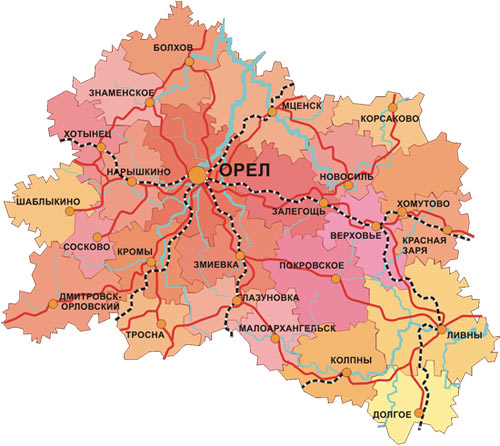 Структура валового регионального продукта в разрезе федеральных округов показана на рисунке 1.Рисунок 1Суммарный валовой региональный продукт, произведенный субъектами Российской Федерации, входящими в Центральный федеральный округ, в 2012 году составил 35,7 % ВРП всех субъектов Российской Федерации. Объем валового регионального продукта области в 2012 году равнялся почти 140,1 млрд. рублей, увеличившись по сравнению с предыдущим годом на 5,3 %. Вклад Орловской области в общий объем ВРП России остается 
на уровне прежних лет, составляя 0,3 %. В большинстве субъектов РФ ЦФО удельный вес в суммарном ВРП находился в диапазоне 0,2 – 0,6 %. Наибольший вклад внесли г. Москва 
и Московская область – 22,1 % и 5,0 % соответственно.Структура валового регионального продукта области изменилась незначительно: уменьшился вклад обрабатывающего производства 
с 20,4 % до 17,5 %, государственного управления с 8, 5 % до 7, 6 %, образования с 6,3%  до 5,8 %, но увеличился вклад сельского хозяйства 
с 12,6 % до 15,5 %, строительной отрасли - с 4,6 % до 7,5 % и производства электроэнергии - с 4,2 % до 4,7 %. 24 % ВРП формирует промышленное производство. На рисунке 2 отражена структура валового регионального продукта Орловской области.Рисунок 2Представление о тенденциях развития экономики субъектов Российской Федерации дают межрегиональные сопоставления социально – экономического положения регионов, которые определяют роль и позицию каждого 
в экономике страны.Объем валового регионального продукта на душу населения Орловской области в 2012 году значительно отставал от среднероссийского показателя и составил 189,4 тыс. рублей на одного жителя области, против 348,6 тыс. рублей в среднем на одного россиянина. По основным макроэкономическим показателям в среднедушевом исчислении область приближается к средним показателям для регионов ЦФО.Таблица 1Валовый региональный продукт на душу населения (рублей)Производительность труда в Орловской области по отношению к предыдущему году составила 116 % (четвертое место в ЦФО). Тенденции развития экономики региона, наметившиеся 
в 2010 году, сохранились в 2012 году, что подтверждается приведенными данными:ВРП Орловской области в номинальном выражении достиг 
140,1 млрд. рублей (102,5 млрд. рублей в 2010 году);индекс изменения производительности труда по области 
в сравнении с предыдущим годом составил 113,4 %;в сумме валового регионального продукта РФ удельный 
вес Орловской области составил 0,3 %.Уровень жизни населенияИндикаторами качества жизни населения является величина прожиточного минимума*, которая определяется путем соотнесения срнеднедушевого дохода и средней заработной платы.Величина прожиточного минимума в течение семи лет по основным социально – демографическим группам увеличилась более чем в 2 раза. Распределение общего объёма денежных доходов по различным группам населения сложилось в пользу высокодоходных групп. На долю 
10 % наименее обеспеченного населения в 2012 году приходилось 
2,0 % общего объема доходов, 10 % наиболее богатого населения сосредоточили в своих руках 29,7 % доходов. Коэффициент фондов этих крайних групп составил 14,6 раза.____________________________________________________________________________                                                                                                                 *Величина прожиточного минимума рассчитывается Управлением труда 
и занятости Орловской области в соответствии с Федеральным законом от 24.10.1997г. № 134 – ФЗ «О прожиточном минимуме в Российской Федерации» на основании потребительской корзины от 06.05.2011г. № 1205 - ОЗ «О потребительской корзине 
в Орловской области в 2011-2012 годах» и утверждается постановлением Правительства Орловской области.  Таблица 2 Распределение населения Орловской области по размеру среднедушевого денежного доходаРисунок 3Значительная часть выделяемых в области социальных трансфертов 
в натуральной форме в 2012 году приходилась на сферу услуг образования, здравоохранения и предоставление социальных услуг. Их совокупная доля 
по сравнению с 2010 годом увеличилась на 0,7 процентных показателя.В росте уровня оплаты труда по отрасли «Образование» по отношению к экономике прослеживается положительная динамика. Среднемесячная номинальная начисленная заработная плата работников крупных, средних 
и малых предприятий Орловской области за 2012 год составила 14528,6 рублей (2011год 14528,6 рублей). Средняя заработная плата в образовании педагогических работников - 16888 рублей (2011 год -14179 рублей).     Рисунок 4 Как видно из рисунка 4, в отрасли  «Образование» заработная плата среди педагогических работников распределяется неравномерно. Заработная плата отдельных категорий педагогических работников нуждается 
в корректировке. По – прежнему остается низкой заработная плата педагогических работников дошкольного образования. Тенденции социально – экономического роста по основным направлениям сложились выше показателей 2011 года. Изменения, происходящие в экономическом секторе Орловской области, формируют внешний запрос к системе образования. Внешний запрос к системе образования определяет перспективу развития территориальной системы образования, на развитие которой  влияют следующие факторы:миграционная убыль;внутренняя миграция населения: уменьшение численности сельского населения и увеличение численности городского населения;дефицит квалифицированных рабочих для трудоустройства 
в развивающихся отраслях экономики региона;повышение рождаемости.Внешний запрос к системе образования предполагает: ориентацию системы образования на формирование знаний 
и компетенций, востребованных на региональном рынке труда;обеспечение доступности  и качества всех видов образовательных услуг обучающимся вне зависимости от места жительства и благосостояния;обеспечение условий для реализации  непрерывного образования, вариативного образования в соответствии с образовательными потребностями обучающихся;превращение образовательной среды в здоровьесберегающую;оптимизацию бюджетных ресурсов с целью повышения качества образовательных услуг.  Демографическая ситуацияВ настоящее время в Орловской области сохраняется напряженная демографическая ситуация. Численность постоянного населения области 
на начало 2013 года составила 775,8 тыс. человек, в том числе городского 
- 510,6 тыс., сельского – 265,2 тыс. человек. За истекший год число жителей сократилось на 5,5 тыс. человек (на 0,7 %). В 2012 году темпы снижения численности сельского населения были несколько выше, чем городского
 (на 0,9 % и 0,6 % соответственно). Данные отражены на рисунке 5.Рисунок 5К сожалению, интенсивно убывает  численность детского населения. По состоянию на 1 января 2012 года, в области проживало 133,0 тыс. детей 
в возрасте до 18 лет, в том числе 83,8 тыс. в городской местности 
и 49,2 тыс. сельской местности. Рисунок 6Во исполнение Указа Президента Российской Федерации от 7 мая 2012 года № 606 «О мерах по реализации демографической политики Российской Федерации» депутаты Орловского областного Совета народных депутатов приняли Закон Орловской области от 2 августа 2012 года «О ежемесячной выплате на ребенка» и постановление правительства Орловской области от 26 ноября 2012 года № 430 «Об утверждении Порядка установления и выплаты ежемесячной денежной выплаты на ребенка». Данные меры направлены на стимулирование роста многодетных семей в регионе. Семьям, в которых родился третий и последующий ребенок, выплачивается ежемесячная выплата. В 2013 году ее размер составит 6000 рублей.Материальная поддержка государства во многих семьях оказывает влияние на решение о рождении второго и последующего ребенка. В 2012 году в области родилось 4492 мальчика, 4226 девочек. 
У 106 женщин на свет появились двойни, у двух – тройни. Из общего числа родившихся детей 49,8 % были первенцами, 37,0 % - вторыми, 
9,0 % - третьими в семьях.Рисунок 7Актуальной для нашей области является проблема наследственных 
и врожденных болезней. Поэтому проведение массового обследования новорожденных для выявления наиболее распространенных врожденных 
и наследственных заболеваний имеет серьезную значимость. 
Медико – генетические консультации (МГК) оказываются в БУЗ Орловской области «Орловский перинатальный центр». Проблема детской инвалидности – одна из важнейших 
медико – социальных проблем общества. По данным Департамента здравоохранения и социального развития Орловской области, на конец 
2012 года на учете состояло 2859 детей – инвалидов, 
у 292 из них (10,2%) инвалидность установлена впервые. Из общего числа детей – инвалидов 245 (8,6 %) проживало в интернатных учреждениях. С целью выявления различных заболеваний на ранней стадии проводятся медицинские профилактические осмотры. 
В ходе диспансеризации в 2012 году осмотрено 110,0 тыс. детей до 14 лет (95,0 %). В результате у 20,9 % были выявлены различные заболевания. 
Для сравнения аналогичный показатель в 2011 году составлял 21,9 %.Кроме того, в 2012 году на сокращение численности населения оказала миграционная убыль, составившая 1416 человек.                                                                                                                       Таблица 2Движение населения областиПока в настоящее время естественная убыль населения продолжает оставаться определяющим фактором демографических процессов в регионе.На уровень рождаемости оказывают влияние такие причины, как рост затрат на содержание и воспитание даже одного ребенка, дефицит доступного жилья, детских садов, низкий уровень доходов.Демографическая ситуация дополняет социально-экономическую политику. Уровень жизни семей с детьми определяется их денежными доходами и соблюдением прав и гарантий, предоставляемых семье и детям со стороны государства. Несмотря на позитивные изменения в уровне жизни, дифференциация населения по доходам и месту жительства остается значительной. Неслучайно продолжается внутренняя миграция сельского населения в город.На протяжении 2009 - 2012 годов возрастная структура региона характеризуется увеличением численного состава категорий моложе трудоспособного возраста и старше трудоспособного возраста, уменьшением численного состава категории трудоспособного населения. Негативные демографические процессы конца 90-х годов, кризисные явления 
2008 - 2009 годов, спровоцировавшие отток населения, преимущественно молодого трудоспособного возраста, сказались на возрастной категории трудоспособного возраста.Только социально-экономическая политика, направленная 
на расширение мест применения труда в различных сферах деятельности, повышение уровня доходов, доступности жилья, образовательного уровня, организацию разнообразного и качественного сервиса, широких возможностей по оптимизации досуга, окажет определяющее влияние на демографическое поведение населения. Занятость населенияОрловская область испытывает влияние наиболее развитых многофункциональных крупных центров: Москвы, Московской области. 
Эти регионы являются привлекательными для молодого и активного населения в силу более широких возможностей трудоустройства 
и повышения благосостояния, образования, организации досуга, чем 
и объясняется миграционная убыль населения.Рейтинговая динамика области среди регионов ЦФО в 2011 – 2012 годах по уровню занятости изменилась незначительно – с 15 на 16 место, а по уровню безработицы область поднялась с 18 на 11 место. По данным территориального органа Федеральной службы государственной статистики по Орловской области, в июне 2013 года уровень безработицы в регионе составил 6,3 %, а уровень занятости экономически активного населения – 60,9 %. Самый высокий процент безработных в возрастной категории от 20 до 24 лет (19,7 %), самый низкий процент безработных наблюдается в возрастной категории от 55 до 59 
(4,4 %).Вместе с тем на рынке труда наблюдается несоответствие спроса 
и предложения рабочей силы, предлагаемые вакансии не соответствуют материальным запросам безработных граждан. Таблица 3Распределение численности безработных по уровню образования в Орловской области в 2012 году (в процентах)Как свидетельствуют приведенные данные, высок процент безработных с высшим профессиональным образованием. Безработица напрямую зависит от демографической, экономической ситуаций в области, а также от государственной политики, направленной 
на стабилизацию экономики и снижение напряженности на рынке труда.В сложившейся ситуации программы по обучению 
и переквалификации кадров, действительно, могут оказаться более значимыми, чем увеличение пособий по безработице.Восстановление экономики и создание новых рабочих мест остаются ключевыми задачами государства в борьбе с безработицей.Общая характеристика системы образования региона вне зависимости от системы подчинения, формы подчиненияРоль системы образования в социально – экономическом развитии регионаВ социально – экономическом развитии региона образование является движущей силой, способной повысить качество жизни граждан, ориентированной на решение главной задачи: воспитать порядочного человека, личность, готовую к жизни в высокотехнологичном, конкурентном мире, способную самостоятельно ставить и достигать серьёзные цели, умело реагировать на различные жизненные ситуации.Система образования региона позволяет обеспечить права граждан 
на получение качественного, доступного образования независимо от места жительства обучающихся и уровня благосостояния.1.2. Общая характеристика системы образования региона 
вне зависимости от системы подчинения и формы собственности Выравнивание шансов детей на получение качественного образования стало приоритетом государственной образовательной политики федерального, регионального уровней.Образовательные услуги в Орловской области оказывают государственные и частные общеобразовательные учреждения.Система дошкольного образования представлена дошкольными образовательными учреждениями различных типов и видов: детскими садами, детскими садами общеразвивающего вида с приоритетным осуществлением деятельности по одному из направлений развития детей, детскими садами компенсирующего вида, детскими садами присмотра 
и оздоровления, детскими садами комбинированного вида, детскими 
садами - центрами развития ребенка, начальной школой – сад; детскими садами полного пребывания и сетью структур кратковременного пребывания, в том числе негосударственных, развивающейся общественно – семейной формой образования дошкольников (консультативные пункты для детей 
и родителей, услуги гувернерства). В 2012/2013 учебном году в Орловской области функционировали 
397 самостоятельных дневных государственных и муниципальных общеобразовательных учреждений и 4 негосударственных учреждения, семь вечерних (сменных) общеобразовательных учреждений. Система профессионального образования представлена 
15 учреждениями начального образования, 22 учреждениями среднего профессионального образования, 6 учреждениями высшего профессионального образования.1.3. Соответствие региональной политики основным направлениям и приоритетам образовательной политики 
государстваСистема общего образования Орловской области развивается 
в соответствии с основными направлениями, определенными в приоритетном национальном проекте «Образование», национальной образовательной инициативе «Наша новая школа», Федеральной целевой программе развития образования на 2011 – 2015 годы, федеральными государственными образовательными стандартами нового поколения, областными целевыми программами в сфере образования, постановлением Правительства Орловской области «О комплексе мер по модернизации системы общего образования в Орловской области в 2012 году» от 16.02.2012 года № 55.Перед региональной системой образования в 2012 году ставились задачи:в вопросах управления региональной системой образования: совершенствовать систему управления образованием путём внедрения разнообразных моделей государственно-общественного управления.В Орловской области внедряются и используются региональные информационные системы, развиваются Интернет-ресурсы, которые реализуются в системе оценки качества образования на региональном, муниципальном уровнях и уровне образовательного учреждения:уровневая система автоматизации типовых управленческих функций («Виртуальная школа»);портал муниципальных услуг в сфере образования;образовательный портал Орловской области;официальные сайты образовательных учреждений.в вопросах обеспечения доступности образования:повысить уровень охвата дошкольным образованием, обеспечить соблюдение лицензионного норматива предельной численности воспитанников, создать условия для предшкольного образования;Увеличена сеть дошкольных образовательных учреждений 
(на 18 единиц) за счет строительства садов, возвращения в систему дошкольного образования зданий бывших детских садов.На Едином портале государственных и муниципальных услуг 
для оказания услуг в электронном виде предоставляется возможность родителям подать заявление дистанционно в дошкольное образовательное учреждение. Данным видом услуг воспользовались  2292 человека.развивать дистанционные образовательные технологии в обучении детей – инвалидов;В области успешно работает Центр дистанционного обучения -  
с 50 пунктами подключения в муниципальных образовательных учреждениях для 172 детей – инвалидов (100% от имеющих медицинское разрешение); оказывать поддержку талантливой молодёжи;Продолжена реализация приоритетного национального проекта «Образование» по направлению «Государственная поддержка талантливой молодежи», в бюджете области выделено 240,0 тыс. рублей.Создана единая региональная база данных победителей и призеров всероссийской олимпиады школьников, олимпиад школьников, мероприятий и конкурсов, по результатам которых присуждаются премии для поддержки талантливой молодежи.Созданы условия для занятий по 12 направлениям подготовки 
с 1 800 одаренными учащимися, проживающими в сельской местности.в вопросах кадровой политики:привлекать молодых педагогов в образовательные учреждения,повышать заработную плату педагогическим работникам региональной системы образования всех уровней, развивать механизмы государственной поддержки работников образования с целью повышения социального статуса педагогов (областная программа «Ипотека для молодых учителей»); Активизирована работа Ассоциации молодых педагогов Орловщины 
в рамках Всероссийского педагогического собрания: молодые педагоги стали участниками съезда Всероссийского педагогического собрания, двух Пленумов Всероссийского педагогического собрания, Международного молодежного форума «Селигер-2013». Продолжена работа по закреплению молодых кадров 
в образовательных учреждениях (133 педагога имеют стаж работы менее 
2 лет, в 2011 году - 26 человек). В 2012/2013 учебном году 112 человек связали свою жизнь с педагогической деятельностью.Внедряется областная программа «Ипотека для молодых учителей». Заработная плата педагогических работников доведена в 2012 году 
до контрольных показателей по экономике за отчетный период.в части повышения качества образования:осуществлять мониторинг удовлетворённости и потребности населения в оказании образовательных услуг;В рамках государственной аккредитации образовательных учреждений с целью определения уровня удовлетворенности учебно-воспитательным процессом, психологическим климатом и организацией школьного быта проводится анкетирование родителей. В отчетном периоде в данной процедуре принял участие 2281 родитель из 34 школ 18 муниципальных образований области.С целью определения результативности реализации национальной образовательной инициативы «Наша новая школа» в области проведён социологический опрос с четырьмя категориями респондентов: учителями, учащимися 5 - 9 классов, учащимися 10 - 11 классов и родителями. Удовлетворённость образовательным процессом демонстрируется групповым индексом учеников разных возрастных групп, педагогов 
и родителей (средний показатель равен 88,46%).	использовать новые информационные системы и технологии обучения, электронные образовательные ресурсы нового поколения;Создана региональная инновационная площадка «Развитие сетевого взаимодействия и освоение формата ВКС связи как важнейший фактор деятельности инновационных ОУ», в которой задействовано 
11 образовательных учреждений, имеющих возможности для спутниковой связи, и 10 инновационных школ, организующих сетевое взаимодействие 
в регионе.  Проведена ВКС-конференция «Итоги ЕГЭ по гуманитарным дисциплинам», организованная бюджетным образовательным учреждением Орловской области дополнительного профессионального образования (повышения квалификации) специалистов «Орловский институт усовершенствования учителей» и МБОУ - гимназией № 39 им. Ф. Шиллера г. Орла, в которой приняли участие Управление образования Департамента образования и молодежной политики Орловской области, 
45 руководителей образовательных учреждений, пять студий.Создана база данных для издания сборника по обобщению инновационного опыта педагогов.	совершенствовать систему подготовки и повышения квалификации педагогических кадров;В рамках президентской программы «Подготовка управленческих кадров в сфере здравоохранения и образования в 2011 – 2014 годах» 
по направлению «Менеджмент в сфере образования» на базе Орловского филиала Российской академии народного хозяйства и государственной службы при Президенте РФ проведено обучение руководителей образовательных учреждений.Продолжена курсовая подготовка руководителей общеобразовательных учреждений по программе «Введение в должность», повышение квалификации педагогических и руководящих работников.	совершенствовать механизмы контрольно – надзорной деятельности;Увеличена доля юридических лиц, в отношении которых  Департаментом образования, молодежной политики и спорта Орловской области проведен государственный контроль (надзор) в области образования;Сформировано экспертное сообщество, привлекаемое к проведению мероприятий по контролю (надзору);Обеспечено информационное и методическое сопровождение реализации полномочий по контролю в области образования.         осуществлять предоставление в электронном виде государственных услуг в системе образования региона;Заполнение данных в системе автоматизации типовых управленческих функций, реализуемых в системе образования Орловской области, обеспечивающей оперативное информационно-аналитическое взаимодействие субъектов образовательного процесса, составило 87%.	в вопросах улучшения условий обучения:	обновить материально - техническую базу, способствующую  получению качественного образования в системе общего 
и профессионального образования;Для создания условий, отвечающих современным требованиям  
к организации образовательного процесса и адаптации воспитанников, выделено 750,0 тыс. рублей; на оснащение компьютерным 
оборудованием -120,0 тыс. рублей, на приобретение мебели, учебного оборудования, текущего ремонта зданий и сооружений - 6573,0 тыс. рублей. 	продолжить строительство новых и капитальный ремонт старых зданий образовательных учреждений;Департаментом образования Орловской области направлены средства на реконструкцию и капитальный ремонт 6 зданий общеобразовательных учреждений. Осуществлен текущий ремонт 33 общеобразовательных учреждений.	внедрять технологии здоровьесбережения для обучающихся 
и педагогов;Осуществлены мероприятия по профилактике употребления наркотических и психоактивных веществ несовершеннолетними:увеличено количество участников всероссийского конкурса среди общеобразовательных учреждений по формированию здорового образа жизни учащихся с учетом их возрастных особенностей развития и состояния здоровья;участие в региональном этапе и федеральном этапе IХ Всероссийской Акции «Спорт-альтернатива пагубным привычкам».Приоритеты региональной образовательной политики отражают основные направления государственной политики в области образования.  Стратегической целью является предоставление доступного, качественного образования, соответствующего требованиям инновационной экономики, современным потребностям каждого жителя области. Министр образования Д. Ливанов в своем выступлении от 19 июня 2013 года определил основные направления региональной политики в сфере образования: «Все ключевые задачи: повышение зарплат педагогическим работникам, расширение охвата дошкольным и дополнительным образованием должны быть выполнены в полном объеме и в установленные сроки».Направлениями развития региональной системы образования остаются:повышение качества и доступности всех уровней региональной системы образования;создание эффективной системы оценки качества образования;совершенствование роли учителя как ключевой фигуры 
в реализации государственной политики в области образования, повышение уровня заработной платы;совершенствование ресурсного обеспечения региональной системы образования;создание творческой среды для выявления одарённых детей, системы сопровождения талантливой молодёжи.Доступность образования2.1. Структура сети образовательных учреждений и динамика 
её изменений	Образовательное пространство Орловской области включает 
в себя 780 образовательных учреждений, в том числе:  215 детских садов;18 начальных школ - детских садов;401 общеобразовательную школу (включая негосударственные);19 детских домов и (4) школы - интерната;81 учреждение дополнительного образования детей;15 учреждений начального профессионального образования;22 учреждений среднего профессионального образования;6 учреждений высшего профессионального образования;3 учреждения дополнительного профессионального образования.На конец 2012 года в Орловской области в системе дошкольного образования функционировало 215 самостоятельных дошкольных учреждений, еще 124 структурных подразделения (группы) 
при образовательных учреждениях занимались воспитанием детей. 
За анализируемый период число дошкольных учреждений увеличилось 
на 17 единиц (на 8,2 %). При этом в городах число дошкольных учреждений осталось прежним, изменения происходили в сельской местности.Рисунок 8Реорганизация сети дошкольных учреждений, происходящая в регионе, позволила увеличить количество дошкольных учреждений:Верховском районе на 2;Залегощенском районе на 2;Корсаковском районе на 1; Ливенском районе на 1;Новодеревеньковском районе на 9; Орловском районе на 2;Хотынецком районе на 3.В то же время наблюдается уменьшение количества дошкольных образовательных учреждений в Болховском (на 1), Троснянском (на 1) районах, отсутствие их в Мценском и Новосильском районах. Структура сети общеобразовательных учреждений 
в 2012/2013 учебном году насчитывала в Орловской области 
397 самостоятельных дневных государственных и муниципальных общеобразовательных учреждений и 4 негосударственных. Рисунок 9Данные рисунка 9 показывают сокращение общего количества учреждений образования. Число школ за последний год сократилось на 24 единицы (5,7 %), в основном за счет школ, расположенных в сельской местности. В то же время сохранена структура учреждений для удовлетворения повышенных требований граждан к образованию: действуют 16 лицеев, 8 гимназий и 5 школ с углубленным изучением различных предметов. Осуществляется семейное образование, индивидуальное на дому.  На рисунке 10 представлена структура сети общеобразовательных учреждений Орловской области.Рисунок 10                                                                           Процесс оптимизации сети общеобразовательных учреждений характерен для учреждений сельской местности, с малочисленным ученическим контингентом. Сеть образовательных учреждений городской местности не претерпела существенных изменений.Рисунок 11Рисунок 12Уровень охвата средним полным образованием в области остается стабильно высоким, что объясняется предпочтением населения в получении среднего полного образования.В системе образования Орловской области функционируют 
19 государственных учреждений коррекционно-реабилитационной направленности:	6 детских домов; 	4 школы-интерната для детей-сирот и детей, оставшихся 
без попечения родителей; 	2 общеобразовательных школы-интерната, реализующих образовательные потребности детей из малообеспеченных, многодетных, неполных семей;	7 специальных (коррекционных) школ-интернатов.	Система дополнительного образования детей в области представлена 79 учреждениями различных видов, 13 из которых являются областными, 
66 – муниципальными. Из 13 областных учреждений дополнительного образования детей 9 – детские оздоровительно-образовательные (профильные) центры, которые с 2009 года являются составной частью системы дополнительного образования детей. Система профессионального образования насчитывает 
43 образовательных учреждения, 15 из которых составляют учреждения начального образования, 22 учреждения среднего профессионального образования, 6 учреждений высшего профессионального образования.2.2. Контингент обучающихся и охват образованием детей соответствующего возрастаДошкольное образование В минувшем году образовательные программы дошкольного образования осваивали 30,1тыс. детей, из которых 25,4 тыс. (84 %) в возрасте 3 года и старше. В областном центре 76 детских дошкольных образовательных учреждений посещали 14,8 тыс. детей. В дошкольных учреждениях сельской местности образовательные программы осваивали 
5 тысяч детей. В очереди для определения в дошкольные учреждения 
на начало 2013 года стояло 8328 детей или 75 % к соответствующему периоду прошлого года. Подавляющее большинство детей (26780) посещают группы общеразвивающей направленности. Для детей с ограниченными возможностями здоровья в дошкольных образовательных учреждениях организованы группы компенсирующей направленности, их посещал 
в 2012 году 2231 ребёнок. Охват детей дошкольным образованием увеличился с 54,9 % в 2010 году до 57,7 % в 2012 году. Положительную динамику иллюстрируют данные рисунка 13. Рисунок 13В 2012 году в дошкольных учреждениях было зарегистрировано 
53 тыс. случаев заболеваний у детей, из которых 74 % - у детей в возрасте 
3 года и старше. На долю городских учреждений приходится 
80 % от всех зарегистрированных случаев заболеваний. В среднем один ребенок по болезни не посещал дошкольное учреждение 16 дней в году.Среднее (полное) общее образование Роль образования в обеспечении устойчивого 
социально – экономического развития, конкурентоспособности региона постоянно возрастает. Поэтому без конкурентоспособной образовательной среды не может быть конкурентоспособного региона. В общеобразовательных учреждениях области обучалось 
69600 тыс. детей. В образовательных учреждениях, реализующих образовательные программы повышенного уровня, обучалось 37,5 % городских детей, 1,8 % сельских. По форме семейного образования обучается 9 детей, индивидуально на дому – 583 ребенка. Численность детей с ограниченными возможностями составляет 2,5 тыс. человек. Доля таких детей в общем количестве обучающихся в дневных общеобразовательных школах остается стабильной на протяжении последних лет, составляет около 4 %. Распределение обучающихся по структурным единицам региональной системы образования показано на рисунке 14.Рисунок 14Пользователями образовательных услуг отдается предпочтение образованию по программам повышенного уровня. Образование обучающихся по образовательным программам повышенного уровня, профильной подготовки и углублённого изучения отдельных образовательных предметов в городских общеобразовательных учреждениях реализуется в среднем в 4 раза чаще, чем в сельских учреждениях образования. Распределение обучающихся 
10 - 11 классов по программам профильного обучения отражено на рисунке 15.Рисунок 15В общеобразовательных учреждениях Орловской области ведется обучение по программам 19 различных профилей. Наиболее востребованным профилем среди обучающихся является социально – гуманитарный 
(812 обучающихся, 57 классов – комплектов). Вторую позицию в рейтинге занимает социально – экономический профиль (587 обучающихся 
из 33 классов - комплектов). Третью позицию - физико – математический профиль, по программам которого занимались 478 человек в 34 классах-комплектах.	На старшей ступени образования в общеобразовательных учреждениях области обучается 7650 человек, из них 4725 старшеклассников проходят обучение в классах с универсальным профилем, что составляет 
63% от общего количества обучающихся 10 - 11 классов (рисунок 16). Рисунок 16В общеобразовательных учреждениях 9 муниципальных образований 
и 4 областных государственных общеобразовательных учреждениях реализуются образовательные программы только универсального профиля (рисунок 17).   Рисунок17  В 15 районах области имеются классы и группы с определённым профилем обучения. В общеобразовательных учреждениях города Мценска на старшей ступени ведётся обучение по программам 6 профилей:
физико-математическому, химико-биологическому, социально-экономическому, социально-гуманитарному, филологическому, естественнонаучному. По программам данных профилей обучается 
307 старшеклассников, что составляет 62% от общего количества обучающихся 10-11 классов. В 10 - 11 классах общеобразовательных учреждений города Ливны     обучаются 660 человек, 412 из них (62,4%) охвачены программами 
9 профилей: физико-математического, химико-биологического, биолого-географического, социально-экономического, социально-гуманитарного, информационно-технологического, естественно-научного, биолого-математического, естественно-математического). В общеобразовательных учреждениях города Орла на старшей ступени обучаются 3050 человек, из них 1287 обучающихся (42%) проходят обучение по одному из 12 профилей: физико-математическому, химико-биологическому, социально-экономическому, социально-гуманитарному, филологическому,  информационно-технологическому, естественно-научному, биолого-математическому, социально-географическому, экономическому, гуманитарно-филологическому, спортивно-оздоровительному. 	 В районах области наибольшее количество профильных классов 
и групп представлено в Новодеревеньковском районе. 
Из 139 старшеклассников 51 человек (36,7%) обучается по программам 
8 профилей: физико-математическому, физико-химическому, биолого-географическому, социально - гуманитарному, оборонно-спортивному, гуманитарному, физико-технологическому, естественно-научному. В Свердловском районе из 126 старшеклассников - 64 человека (50,8%), а в Урицком районе из 160 обучающихся 54 человека (33,8%) обучаются по программам 4 профилей: физико-математическому, химико-биологическому, социально-гуманитарному, филологическому и физико-математическому, химико-биологическому, социально-экономическому, гуманитарному. В Хотынецком районе из 101 старшеклассника - 74 человека (73,3%), а в Колпнянском районе из 212 обучающихся 77 человек (36,3%)  обучаются по программам 3 профилей: физико-математическому, химико-биологическому, социально-гуманитарному и социально-экономическому, социально-гуманитарному, естественно-научному. В общеобразовательных учреждениях Болховского, Глазуновского, Дмитровского, Малоархангельского, Орловского районов обучение проходит 
по программам 2 профилей. В Залегощенском, Краснозоренском, Мценском, Новосильском и Покровском районах организовано профильное обучение 
по 1 профилю (таблица 4).  	Данные таблицы 4 подтверждают ранее высказанную мысль о том, что наиболее востребованным среди старшеклассников является 
социально-гуманитарный профиль (11 муниципальных образований, количество обучающихся – 701 человек (9% старшеклассников). В общеобразовательных учреждениях 9 муниципальных образований обучение проходит по образовательным программам физико-математического и социально-экономического профилей (соответственно: 445 человек (6%) и 655 человек (9%), в 7 – химико-биологического 239 человек (3%), в 6 – естественно-научного 157 человек (2 %), в 3 – филологического 57 человек (0,7%), в 2 – физико-химического 42 человека, 
(0,5%), биолого-географического - 9 человек (0,1%), оборонно-спортивного - 17 человек (0,2%), информационно-технологического - 202 человека, (3%).          Обучающиеся 10-х классов города Орла выбрали для углубленного изучения английский язык (126 человек), мировую художественную культуру (51 человек), русский язык (22 человека), информатику и ИКТ (8 человек). В Дмитровском районе обучающиеся 10-х классов изучают только один общеобразовательный предмет углубленно: английский язык 
(5 человек). В Покровском районе обучающиеся 10-х классов выбрали 
для углубленного изучения физику. Информация представлена на рисунке 18.Рисунок 18Среди обучающихся 11-х классов города Орла, изучающих общеобразовательные предметы углублённо, наиболее популярны английский язык (129 человек, 8,4%), мировая художественная культура 
(36 человек, 2,3%), французский язык (27 человек, 1,8%). Учащиеся Дмитровского района выбрали три общеобразовательных предмета для углубленного изучения: математику - 19 человек (32,8%), русский язык и историю – по 8 человек (13,8%). Обучающиеся Краснозоренского района и города Ливны - только один предмет (соответственно: история - 4 человека (10%), биология – 20 человек (1,3%).Рисунок 19Таким образом, в Орловской области созданы условия 
для дифференциации содержания обучения и углубленного изучения отдельных предметов по программам полного общего образования 
для обучающихся 10 - 11 классов. 4725 человек (62,8%) обучающихся 10 - 11 классов обучаются по программам универсального профиля. Среди них 247 человек 
(3,2%) изучают отдельные общеобразовательные предметы углубленно, 
207 человек (2,7%) обучаются в классах и группах универсального профиля 
с определённой направленностью. В общеобразовательных учреждениях области не востребованы 
4 профиля: агро - технологический, индустриально-технологический, художественно-эстетический, оборонно-спортивный.По мнению большинства респондентов (88,56%), 
в общеобразовательных учреждениях созданы оптимальные условия для развития профильного образования: предоставляется возможность не только выбирать содержание образования (спецкурсы, профили и т.д.), 
но сориентировать образовательный процесс на развитие личности каждого ребёнка. Рисунок 20Удовлетворённость респондентов условиями для развития профильного образования (%)Об удовлетворенности педагогической общественности качеством предоставляемых образовательных услуг можно судить по результатам социологического опроса, проведенного в 2012 – 2013 учебном году 
в общеобразовательных учреждениях области, в котором приняли участие 15 273 человека, в том числе педагогов - 2389, родителей - 4803, обучающихся на второй ступени образования – 5420, на третьей ступени – 2661.Согласно данным рисунка 21, можно отметить, что более 88% всех респондентов удовлетворены условиями для получения качественного образования. Наиболее высокие показатели индекса удовлетворённости 
по данному направлению у педагогов (95,53 %), наиболее низкие – 
у обучающихся среднего звена (88,83 %). Рисунок 21Удовлетворённость респондентов условиями для получениякачественного образования (%)Дополнительное образованиеОсновной идеей в развитии дополнительного образовании детей Орловской области является создание условий для самореализации 
и саморазвития личности ребёнка.Воспитанию детей в дошкольных образовательных учреждениях уделяется серьезное внимание. Гармоническое развитие личности ребенка осуществляется через реализацию программ различной направленности дополнительного образования. Действующая сеть кружков, секций дошкольных образовательных учреждений выполняет социальный заказ родителей воспитанников. Данные рисунка 22 показывают действующую сеть кружков, секций различной направленности в системе дошкольного образования. Из 768 кружков, секций платные услуги оказывают 15. Платные услуги дополнительного образования получают 474 дошкольника. Дошкольное образование в 2012 году получал 30 137 человек, дополнительным образованием охвачены 11763 человека, что составляет 39,2 % от общего числа дошкольников.Рисунок 22Рисунок 23Система дополнительного образования детей в Орловской области представлена 81 учреждением. В них реализуются программы художественной, физкультурно-спортивной, научно-технической, спортивно-технической, социально-педагогической, эколого-биологической, военно-патриотической, туристско-краеведческой направленности. Самым востребованным направлением деятельности является художественное творчество, которым охвачено более 15 000 детей (34 % от общего числа).  В 2012 - 2013 учебном году учреждения дополнительного образования детей предоставляли возможность 54 270 школьникам заниматься с учётом способностей и наклонностей по 10 направлениям деятельности. Охват дополнительным образованием составляет 75,1 % обучающихся от общего количества контингента общеобразовательных школ. В общеобразовательных учреждениях городской местности функционирует 1929 кружков различной направленности, их посещают 34665 школьников, в общеобразовательных учреждениях сельской местности - 1740 кружков различной направленности, их посещают 17605 школьников. Охват дополнительным образованием в прошлом учебном году составлял 70,8 %.Свыше 80% общеобразовательных школ активно сотрудничают 
с учреждениями дополнительного образования детей по различным направлениям деятельности. Более 45% детей охвачены новыми формами дополнительного образования детей (студии, театры, малые академии).Рисунок 24	Центром системы дополнительного образования Орловской области является учреждение дополнительного образования «Дворец пионеров и школьников им. Ю. А. Гагарина», 49 объединений которого посещают более 3000 детей. В г. Орле функционирует БОУ ДОД «Орловская станция юных натуралистов», где работают 55 объединений по 14 наименованиям деятельности. Структурные подразделения в Орловском, Глазуновском, Кромском, Урицком, Хотынецком, Залегощенском районах представлены  экологическим, зоологическим, растениеводческим профилями. 
	Координирующим центром туристско-краеведческой и экскурсионной деятельности образовательных учреждений в регионе является
 БОУ ОО ДОД «Центр детского (юношеского) технического творчества, туризма и экскурсий». Данным видом деятельности охвачено более 7000 воспитанников.Профессиональное образованиеСтратегия развития профессионального образования региона предусматривает качественную подготовку кадров в соответствии 
с современным уровнем развития науки, техники и технологии, повышение конкурентоспособности, профессиональной мобильности выпускников 
на рынке труда.В Орловской области создана и эффективно действует многоуровневая система профессионального образования, осуществляющая подготовку специалистов по 318 специальностям и направлениям подготовки.В структуре контингента обучающихся в 15 учебных заведениях, реализующих программы начального профессионального образования, преобладают обучающиеся очной формы обучения, их численность на конец 2012 года составила 6029 человек. Численность обучающихся за счет бюджета учредителя по очной форме обучения - 5943 человека. 
По сравнению с предыдущим годом численность обучающихся 
в образовательных учреждениях начального профессионального образования сократилась на 496 человек (6,3 %), а прием обучающихся уменьшился 
на 188 (4%). Выпуск квалифицированных специалистов в 2012/2013 учебном году составил 2383 человека.Рисунок 25Система среднего профессионального образования области включала 
в себя на начало 2012/2013 учебного года 22 государственных 
и муниципальных средних профессиональных учебных заведения, в которых обучался 12001 человек. Принято на обучение по всем специальностям подготовки 3525 студентов. В областном центре функционировало 12 учреждений среднего профессионального образования с численностью студентов 7913. В г. Мценске обучались 1108 человек, в Орловском районе – 1296. В структуре контингента студентов учебных заведений, реализующих программы среднего профессионального образования, преобладают обучающиеся очной формы обучения, их численность на начало 
2012/2013 учебного года составила 10204 студента, на заочных отделениях - 1563 студента, на очно – заочных отделениях - 234 студента. За счет средств бюджетов всех уровней получали образование 10409 студентов, с полным возмещением стоимости обучения – 1592 студента. Выпуск студентов составил 2524 специалиста, 309 выпускников продолжили обучение по очной форме в высших учебных заведениях региона.По сравнению с предыдущим годом численность обучающихся 
в образовательных учреждениях, реализующих программы среднего профессионального образования, увеличилась на 411 студентов, прием увеличился на 365 человек. Аналогичная тенденция наблюдается в приеме 
на заочную, очно – заочную формы обучения: прием студентов увеличился на 16 студентов (очно – заочная форма обучения), на 92 студента 
(заочная форма обучения)*. Рисунок  26В сфере профессионального образования приоритеты населением отдаются высшему образованию. Конкурс на вступительных экзаменах 
в государственные и муниципальные образовательные учреждения высшего профессионального образования по группам и направлениям специальностей и направлениям подготовки достаточно высок: на 100 мест заявлений 
о приеме было подано 318. Максимальный прием заявлений зафиксирован 
на специальности сферы обслуживания – 733.___________________________________________________________*Статистический бюллетень № 0332 «О работе образовательных учреждений, реализующих программы среднего профессионального образования в Орловской области на начало 2012/2013 учебного года», г. Орел,  2013 годВ 2012/2013 учебном году в образовательные учреждения высшего профессионального образования по всем видам обучения было принято 
8554 студента, на очные отделения – 4711 студентов, на очно – заочные отделения – 225 студентов, на заочные отделения – 3618 студентов. Выпуск студентов составил 8003 человека. В высших учебных заведениях Орловской области по всем специальностям и направлениям подготовки обучались 37968 студентов. Из них на бюджетной основе в высших учебных заведениях обучались 21992 студента, с полным возмещением затрат на обучение - 15 976 студентов.* Рисунок 27В государственных и муниципальных образовательных учреждениях высшего профессионального образования в 2012/2013 учебном году получал образование 331 иностранный студент (студенты из бывших союзных республик). Кроме того: 127 студентов - граждане из стран СНГ и Балтии, обучающиеся по международным соглашениям, 231 студент - граждане других иностранных государств. _____________________________________________________________*Образование в Орловской области Статистический сборник № 0330, г. Орел, 2013 год  2.3. Образование для детей с ограниченными возможностями здоровьяРеализация прав на образование детей с ограниченными возможностями здоровья рассматривается как одна из важнейших задач государственной политики в области образования. В последние годы развиваются процессы интеграции и инклюзии детей с особыми образовательными потребностями в общеобразовательную среду вместе с нормально развивающимися сверстниками, что требует создания специальных условий обучения и воспитания.Для детей с ограниченными возможностями здоровья созданы 
7 дошкольных образовательных учреждений (детские сады) компенсирующего вида, 2 дошкольных образовательных учреждения (детские сады присмотра и оздоровления), организованы 183 группы компенсирующей и 20 групп оздоровительной направленности 
в дошкольных образовательных учреждениях городов Орла, Ливны, Мценска, Болхова, Дмитровска, Верховского, Знаменского и Сосковского районов. В 203 специализированных группах занимаются 
2770 воспитанников. В соответствии с действующим законодательством дети-инвалиды обеспечиваются местами в дошкольных учреждениях в первоочередном порядке, их родители освобождаются от платы за содержание в дошкольном учреждении. На территории области осуществляется региональный эксперимент «Реализация инклюзивных подходов в образовании дошкольников с ограниченными возможностями здоровья», в котором принимают участие различные образовательные учреждения г. Орла и Орловской области: детские сады, Центры развития ребенка, начальные школы-детские сады. В системе среднего (полного) общего образования Орловской области функционируют 10 специальных (коррекционных) образовательных учреждений для обучающихся с ограниченными возможностями здоровья, контингентом обучающихся 2459. В структуре сети образовательных учреждений региона находятся 4 образовательных учреждения для детей – сирот и детей, оставшихся без попечения родителей, с общей численностью 554 обучающихся. В 35 общеобразовательных учреждениях работают собственные логопедические пункты, в которых занимаются 2188 обучающихся.В области действуют 113 коррекционных классов для детей 
с ограниченными возможностями здоровья. В специальных коррекционных классах обучаются 1166 детей, из них 1061 ребенок – инвалид.В обычных общеобразовательных учреждениях получают образование 658 детей – инвалидов. В классах компенсирующего обучения обучаются 512 школьников.Сохранена система специальных (коррекционных) учреждений I-VIII видов. Сеть областных государственных специальных (коррекционных) учреждений включает в себя 7 школ-интернатов VIII вида (для детей 
с умственной отсталостью), школу – интернат I-II вида (для глухих 
и слабослышащих детей), школу – интернат V вида (для детей с тяжелыми нарушениями речи). Коррекционно-реабилитационное образовательное пространство области обеспечивает потребности в образовательных услугах детям, имеющим отклонения в здоровье и развитии.В области функционирует 16 центров психолого-медико-социального сопровождения (ПМСС-центры).На базе областного центра психолого-медико-социального сопровождения создан Центр дистанционного образования детей-инвалидов, обеспечены условия для реализации целевого проекта «Дистанционное обучение детей-инвалидов». Формой дистанционного обучения охвачено 
140 детей-инвалидов.В регионе действует 401 детское оздоровительное учреждение, 
где в период летней оздоровительной кампании 2012 года оздоровились 
35,1 тыс. детей. В период летней оздоровительной кампании 2012 года воспитанникам детских домов и школ-интернатов выделено 3420 путевок.Функционирующая сеть учреждений соответствует социальному заказу, ориентирована на потребности детей с различными нарушениями. За счет бюджета в учреждениях начального профессионального образования обучались 40 студентов с ограниченными возможностями здоровья, 404 студента - дети – сироты и дети, оставшиеся без попечения родителей.	Принимаемые меры по созданию безбарьерной среды для детей 
с ограниченными возможностями здоровья обеспечивают условия для полноценного включения их в образовательное пространство и успешной социализации в общеобразовательной среде совместно с нормально развивающимися сверстниками.2.4. Обеспечение равного доступа к качественному образованиюДошкольный уровеньОдной из наиболее актуальных проблем в развитии современного образования является проблема обеспечения равных стартовых возможностей детей при поступлении в школу. В целях создания благоприятных условий для решения этой задачи развиваются 
и совершенствуются имеющиеся формы образования детей старшего дошкольного возраста.На начало 2013 года 8328 детей стояло на учете для определения 
в дошкольные образовательные учреждения, это на 25,1 % меньше, 
чем в прошлом году. Дошкольное образование в регионе получают 30137 детей. Численность детей в дошкольных образовательных учреждениях городских поселений составляет 25131 человек, что 1321 ребенка больше, чем в 2012 году; сельских поселений - 5006 детей, что на 264 ребенка больше, чем в прошлом году. Численность детей, приходящихся на 100 мест, возросла за этот период с 83 до 99, в городской местности - с 96 до 112, 
в сельской местности - с 53 мест до 64. В рамках долгосрочной областной целевой программы 
«Развитие сети дошкольных образовательных учреждений в Орловской области на 2011–2015 годы» по направлению «Обеспечение дополнительного приема детей в действующие дошкольные учреждения» за счет уплотнения, проведения текущего ремонта введено дополнительно 108 мест в Кромском, Малоархангельском, Свердловском, Урицком и Хотынецком районах. Открыты дошкольные образовательные учреждения:Сахзаводской детский сад в Ливенском районе на 264 места; детский сад № 1 г. Болхова на 40 мест;  детский сад «Сказка» в Должанском районе на 240 мест;6 новых групп в детском саду № 50 г. Орла.Проводимые мероприятия к 1 января 2013 года позволили ликвидировать очередь детей в возрасте от 5 до 7 лет.Преобладающей организационной формой дошкольного образования являются дошкольные образовательные учреждения, образовательные учреждения для детей дошкольного и младшего школьного возраста; функционирует в регионе только одно образовательное учреждение для детей дошкольного и младшего школьного возраста – начальная школа – детский сад. В то же время получили свое развитие вариативные формы дошкольного образования, а именно группы кратковременного пребывания детей в дошкольном образовательном учреждении, с реализацией в них программ соответствующей направленности.Дошкольные образовательные группы работают в разных временных режимах:до 3 часов пребывания – 10 групп с охватом детей -92 ребенка;до 4 часов пребывания – 9 групп с охватом детей -71 ребенок;до 5 часов пребывания – 18 групп с охватом детей – 231 ребенок;круглосуточное пребывание – 19 групп с охватом детей 
- 259 детей.Говоря о вариативных организационных формах дошкольного образования, имеет смысл выделить как особую организационную единицу «дошкольную образовательную группу» для детей в возрастном диапазоне 
от 1-7 лет, в том числе и для детей 5-7 лет. В 340 разновозрастных группах получают образование 5700 детей дошкольного возраста.Организационные формы образования детей старшего дошкольного возраста представлены следующим образом: детский сад полного дня; группы кратковременного пребывания в детском саду; группы для детей старшего дошкольного возраста на базе общеобразовательных учреждений; дошкольные группы на базе центров развития ребенка – детский сад; дошкольные группы на базе добровольных родительских сообществ (гувернерство).Проблема общедоступности дошкольного образования для всех категорий граждан Орловской области решается за счет использования внутренних резервов системы образования: развития различных форм дошкольного образования, гибкой системы режимов пребывания детей 
в дошкольном образовательном учреждении, строительства новых садов. Школьный уровеньРегиональная система образования создаёт равные стартовые возможности в образовательном маршруте и дальнейшей профессиональной карьере обучающимся независимо от благосостояния и места проживания. Проводимая реструктуризация сети образовательных учреждений 
и оптимальной организации образовательного пространства также направлена на обеспечение доступности и качества образования. Управленческая позиция руководства региона сосредоточена на развитии транспортной инфраструктуры с целью предоставления условий для полноценного развития и разнообразного набора образовательных услуг обучающимся.В 2012 году проведена закупка 60 транспортных средств для перевозки обучающихся в сельской местности (всего на школьных маршрутах 
274 единицы для подвоза 5 789 детей), что позволило закрыть потребность в организации подвоза обучающихся в базовые образовательные учреждения области.Серьёзное внимание в регионе уделяется развитию вариативного образования - одному из важных условий качественного преобразования школы, обеспечивающему дифференцированное обучение, как основного контингента учащихся, так и способных, одаренных детей, детей с особенностями психического и физического здоровья. В области действуют 16 лицеев с численностью учащихся 10,6 тыс. человек, 8 гимназий, которые посещают 5,4 тыс. человек, 
и 5 общеобразовательных школ, где 3,4 тыс. школьников изучают различные предметы более углубленно.Продолжает работу областной центр дистанционного обучения 
для одарённых детей с 50 пунктами подключения в муниципальных образовательных учреждениях, что обеспечивает доступность обучения детей с повышенной мотивацией к обучению из малообеспеченных семей 
и удаленных территорий. Общее количество обучающихся составило 
189 человек. В 2012/2013 учебном году увеличился перечень образовательных предметов для обучения: включены дополнительно искусство, история, программирование.Доля обучающихся 8 - 11 классов общеобразовательных учреждений, занимающихся в очно-заочных, заочных и дистанционных школах области составляет 12,8 %.В очно-заочной школе «Интеллект» на базе бюджетного образовательного учреждения Орловской области дополнительного профессионального образования (повышения квалификации) специалистов «Орловский институт усовершенствования учителей» для одаренных детей обучаются около 500 старшеклассников.В общеобразовательных учреждениях региона функционируют 
82 научных сообщества, в которых состоят 2500 одаренных детей. Работа 
в научных сообществах приобщает их к проектно – исследовательской деятельности, повышает самостоятельность. Уровень профессионального образованияВариативность основных профессиональных образовательных программ начального и среднего профессионального образования определена Федеральным законом от 01.12.2007 № 309-ФЗ "О внесении изменений 
в отдельные законодательные акты РФ в части изменения понятий 
и структуры государственного стандарта" и требованиями федеральных государственных образовательных стандартов начального профессионального и среднего профессионального образования.Система начального профессионального и среднего профессионального образования формируется на основе регионально-значимых требований рынка труда Орловской области и призвана обеспечить соответствие качества подготовки рабочих и специалистов среднего звена требованиям предприятий - заказчиков кадров.Все учреждения начального профессионального образования являются многопрофильными. Профессиональное обучение осуществляется, 
наряду с получением среднего (полного) общего образования, по программам повышенного уровня, в форме краткосрочной профессиональной подготовки.В соответствии с требованиями регионального рынка труда в 2012 году было выпущено квалифицированных рабочих 2383 человека 
по профессиям:промышленности -178;сельского хозяйства - 274;транспорта – 715;строительства – 303;общественного питания, торговли – 561;другие отрасли экономики – 181;сфера обслуживания - 141;служащие – 30.Направлено на работу в различные организации 1133 специалиста. Поступили в учреждения высшего и среднего профессионального образования 212 выпускников. 867 выпускников призваны на военную службу. Предоставлено право свободного трудоустройства 26. В учреждениях среднего профессионального образования проходили подготовку в 2012/2013 учебном году 6817 обучающихся по 17 направлениям подготовки, востребованным на региональном рынке труда. Учреждениями среднего профессионального образования выпущено 2524 специалиста. Это по сравнению с предыдущим годом меньше на 110 специалистов. По очной форме обучения выпущено специалистов 2053, очно – заочной форме обучения 37, заочной форме обучения 434 специалиста.Всего по различным группам специальностей было подготовлено:образование – 310;здравоохранение – 273;гуманитарные науки – 59;культура – 96;экономика и управление – 529;сфера обслуживания – 40;сельское хозяйство - 249;энергетика -26;геодезия – 11;металлургия – 84;транспорт – 292;автоматика и управление – 42;информатика – 161;лесное хозяйство – 3;строительство – 158;технология продовольственных продуктов – 160.В рамках реализации долгосрочной областной целевой программы «Развитие профессионального образования в Орловской области 
на 2012 -2016 годы» созданы 2 ресурсных центра: промышленного профиля - на базе Орловского технологического техникума, сельскохозяйственного профиля - на базе Орловского техникума агробизнеса и сервиса. Орловская область обладает развитой сетью учреждений высшего профессионального образования, осуществляющих подготовку бакалавров, специалистов, магистров, их переподготовку и повышение квалификации, научно-исследовательскую и культурно-просветительскую деятельность.В 2012 году получили дипломы 8003 специалиста: диплом бакалавра 435 человек, специалиста с высшим образованием 7579 человек, магистра 190 выпускников. Выпущено специалистов, обучавшихся на очных отделениях, 4854; на очно – заочных отделениях - 328; заочных - 2821. 
За счет средств федерального бюджета получили высшее образование 4241, 
с полным возмещением затрат на обучение - 3762. Востребованность специалистов, ученых на региональном рынке труда повлияла на создание в г. Орле Совета молодых ученых 
и специалистов, деятельность которого способствует привлечению к науке молодых людей. В области особое внимание уделяется вопросам выявления 
и поддержки талантливой молодежи, содействию её прихода 
в фундаментальную науку. Ежегодно в регионе проводятся областные конкурсы: научных студенческих работ на соискание премии имени 
А. П. Киселева, на лучшую научно-исследовательскую работу молодых ученых, а также межвузовская студенческая олимпиада по 45 номинациям.Научная деятельность становится престижной, так как действующая система грантов позволяет зарабатывать капитал собственным интеллектом. Вариативность образовательных программ и форм получения образования, количественные и качественные параметры сети образовательных учреждений профессионального образования позволяют сделать вывод о возможности реализации принципа доступности образования для молодежи Орловской области.3. Результаты деятельности системы образования3.1. Учебные результатыОсновными показателями деятельности региональной системы образования являются: государственная итоговая аттестация выпускников общеобразовательных учреждений, результаты аккредитационного тестирования, качество образовательных достижений обучающихся 
в ходе внешней независимой оценки качества образования, мониторинговые исследования. .Результаты сдачи единого государственного экзаменаЕдиный государственный экзамен (далее ЕГЭ) стал не только механизмом государственного контроля качества образования в образовательных учреждениях региона, но и основной формой государственной (итоговой) аттестации выпускников и вступительных испытаний в вузы и ссузы. В штатном режиме единый государственный экзамен проходит пятый год.На территории Орловской области в 2013 году в ЕГЭ (досрочный, основной, дополнительный периоды) приняли участие 4435 человек, из них: 	3852 выпускника общеобразовательных учреждений (86,8% от общего количества участников ЕГЭ, 98,6 % от общего количества выпускников текущего года);	20 обучающихся образовательных учреждений начального 
профессионального образования (0,5 % от общего количества участников ЕГЭ);	144 обучающихся образовательных учреждений среднего профессионального образования (3,2 % от общего количества участников ЕГЭ);	322 абитуриента образовательных учреждений высшего профессионального и среднего профессионального образования 
(7,3 % от общего количества участников ЕГЭ);	97 выпускников образовательных учреждений прошлых лет 
(2,2 % от общего количества участников ЕГЭ).ЕГЭ в регионе проводился по 13 общеобразовательным предметам. Русский язык, математика – обязательные предметы, а информатика 
и информационно – коммуникационные технологии, химия, английский, французский, немецкий языки, литература, обществознание, история, география, физика, биология – предметы по выбору.Ежегодная технологическая модернизация процедуры организации 
и проведения ЕГЭ делает ее более доступной и открытой для его участников. Особое внимание уделяется проведению ЕГЭ для детей 
с ограниченными возможностями здоровья. Уже второй год для данной категории лиц задействованы отдельные ППЭ, в которых созданы все необходимые условия для проведения экзаменов. Например, специальные устройства для масштабирования бланков и КИМов для слабовидящих детей.В 2013 году 74 выпускника с ограниченными возможностями здоровья прошли государственную (итоговую) аттестацию в форме ЕГЭ 
и в смешанной форме (ЕГЭ, ГВЭ). Анализируя результаты государственной (итоговой) аттестации 2013 года в форме и по материалам ЕГЭ, можно отметить то, что в сравнении 
с 2012 годом прослеживается тенденция увеличения регионального среднего тестового балла по большинству общеобразовательных предметов (исключение география, немецкий язык). Это позволяет сделать вывод 
о возросшем уровне образовательной подготовки обучающихся.Средний тестовый балл по всем общеобразовательным предметам, кроме географии и немецкого языка, увеличился по сравнению с прошлым годом в среднем на 6,87, что является следствием организации обучения старшеклассников в базовых школах, где сегодня сосредоточены кадровые 
и материальные ресурсы, используются информационно-коммуникационные технологии.Таблица 5Результаты единого государственного экзамена в 2013 годуВ 2013 году максимально возможный балл за экзаменационную работу получили 63 выпускника общеобразовательных учреждений Орловской области. О чем наглядно свидетельствуют приведенные данные на рисунке 28.Рисунок 28         Таким образом, из 3852 выпускников общеобразовательных учреждений 2013 года, принимавших участие в едином государственном экзамене, 63 человека (1,6 % от общего количества) имеют 73 стобалльных результата:по русскому языку – 18, по математике – 1, по биологии – 8, по истории – 5, по физике – 2, по информатике и ИКТ – 1, по английскому языку – 2, по обществознанию – 5, по химии – 28, по литературе – 3.Значительно увеличилось количество высокобалльных работ 
(от 81 до 99 баллов) по всем предметам, кроме немецкого и французского языков и составило 1899 работ. В 2012 году их было 1200.В 2013 году количество выпускников общеобразовательных учреждений, не прошедших государственную итоговую аттестацию 
и не получивших аттестат о среднем полном общем образовании, составило 29 человек, из них:7 выпускников не преодолели «минимальный порог» по русскому языку и математике;20 выпускников не преодолели «минимальный порог» по математике, включая результаты пересдачи;2-м выпускникам Кромского и Колпнянского районов аннулированы результаты по русскому языку и математике без права пересдачи в текущем году за размещение фрагментов КИМ в сети Интернет.Новшеством в процедуре проведения ЕГЭ в 2013 году стало открытие сервиса ознакомления участников ЕГЭ с результатами ЕГЭ и копиями бланков экзаменационной работы. Орловская область в числе 19 регионов Российской Федерации приняла участие в данном эксперименте, что привело к повышению открытости и доверия к процедуре проведения и результатам ЕГЭ.Впервые рассмотрение апелляций участников ЕГЭ осуществлялось 
с использованием технологии видеоконференцсвязи, что послужило инструментом для решения задачи сокращения финансовых и временных затрат и позволило оптимизировать процесс рассмотрения апелляций. Своим правом на объективное оценивание экзаменационных работ воспользовались 1323 участника ЕГЭ, из них 453 апелляции удовлетворены, т.е. 34 %. Обеспечению объективности полученного результата в регионе уделяется должное внимание. Контроль за проведением ЕГЭ со стороны общественности осуществляли аккредитованные общественные наблюдатели. В качестве общественных наблюдателей был аккредитован 
51 человек. Из них представители родительских комитетов – 13 человек, представители общественных организаций – 4 человека, представители органов государственной власти регионального уровня – 8 человек, муниципального уровня 16 человек. Апелляций по процедуре проведения единого государственного экзамена в 2013 году не поступало.В 2013 году аттестат о среднем (полном) общем образовании получил 3841 выпускник общеобразовательных учреждений. Из них:227 выпускников награждены золотыми медалями «За особые успехи в учении»;166 выпускников - серебряными медалями «За особые успехи в учении».На рисунке 29 показано соотношение количества золотых и серебряных медалей, полученных выпускниками общеобразовательных учреждений области в различные годы. Как свидетельствуют данные, самые высокие результаты наблюдаются в 2011 году. Рисунок 29Общие результаты ЕГЭ 2012/2013 учебного года высокие. Возросший уровень сформированности предметных компетенций выпускников общеобразовательных учреждений региона показывает итог целенаправленной и систематической работы педагогов и самих обучающихся. Государственная (итоговая) аттестация выпускников, освоивших программы основного общего образованияВ 2013 году государственная (итоговая) аттестация (далее ГИА – 9) проводилась в традиционной и новой формах. В ГИА - 9 приняли участие 6564 обучающихся, освоивших образовательные программы основного общего образования. В ГИА - 9 в новой форме принял участие 91% выпускников, в традиционной форме - 9%.  На протяжении последних двух лет соотношение девятиклассников, сдававших экзамены в традиционной и новой формах, остается примерно на одном уровне с разницей в 1%. Участие выпускников общеобразовательных учреждений Орловской области иллюстрирует рисунок 30.Рисунок 30Выпускники 9 классов, сдававшие экзамены в новой форме 
по общеобразовательным предметам в 2012-2013 учебном годуРезультаты девятиклассников, полученные в ходе государственной итоговой аттестации, по русскому языку и математике, показывают положительную динамику: увеличение количества максимальных результатов. Вследствие чего повысился средний балл по русскому языку в 2013 году, он составил 4,22 балла (в 2012 году – 4,0), по математике – 4,16 (в 2012 году – 4,0).      Иллюстрация данного положения приведена в таблице 6.Таблица  6             Сравнение результатов по обязательным предметамСамый высокий результат в ходе государственной (итоговой) аттестации показали обучающиеся, набравшие максимальное количество баллов: 
19% (55 человек) по химии, 12% (19 человек) по информатике и ИКТ, 13%  (12 человек) по литературе,12% (30 человек) – по физике, 11% (20 человек) - по истории,10% (144 человека) - по обществознанию, 7% (440 человек) – по русскому языку и биологии (человек), 3% (11 человек) - по географии, 1% (1 человек) - по английскому языку, менее 1% (26 человек) – по математике.Наличие профессиональных педагогических кадров в системе образования Орловской области позволило участникам ГИА успешно справиться с усложнёнными заданиями.Рисунок 31Участники ГИА, набравшие соответствующие баллыПоложительная динамика средних показателей экзаменов объясняется тем, что содержание и процедура ГИА-9 стали более регламентированными, улучшилось её научно-методическое сопровождение; подготовка обучающихся под руководством педагогов приобрела более целенаправленный характер. Полученные результаты говорят о достаточно высоком уровне качества знаний по общеобразовательным предметам.Региональные мониторинговые исследования качества образованияВ области используются региональные информационные системы, развиваются Интернет-ресурсы, которые реализуются в системе оценки качества образования на региональном, муниципальном уровнях 
и уровне образовательного учреждения:уровневая система автоматизации типовых управленческих функций, реализуемых в системе образования Орловской области, обеспечивающей оперативное информационно-аналитическое взаимодействие субъектов образовательного процесса («Виртуальная школа»);портал муниципальных услуг в сфере образования;образовательный портал Орловской области;официальные сайты образовательных учреждений.«Виртуальная школа» хранит в себе все необходимые данные 
по классам и обучающимся, учебным планам, тематическому планированию, назначению предметов педработникам и распределению аудиторной нагрузки, учебно-методическим комплексам, расписанию уроков и звонков, классному руководству, методическим объединениям педагогов. Наличие данной информации, формирование необходимых отчетов позволяют эффективно управлять учебной деятельностью, повышают эффективность 
и оперативность мониторинговых исследований.  В 2012-2013 учебном году в общеобразовательных учреждениях области проводился мониторинг качества образования в форме тестирования по следующим общеобразовательным предметам: литературное чтение (4 классы), химия (10 классы), физика (9 классы). Тестированием был охвачен 7541 обучающийся из 111 образовательных учреждений области.Рисунок 31Участие различных типов общеобразовательных учреждений в тестировании	Впервые в 2012/2013 учебном году осуществлена оценка образовательных достижений обучающихся на начальной ступени образования. Рисунок 32Тестированием по литературному чтению был охвачен 
2 881 обучающийся 4-х классов. Анализ результатов показал, 
что читательская компетентность четвероклассников сформирована 
на высоком и допустимом уровнях, 70% обучающихся владеют практически всеми проверяемыми умениями по смысловому чтению. В тестировании по физике приняли участие 2789 обучающихся 
9-х классов. Из них: 2618 обучающихся, изучающих предмет на базовом уровне, и 171 обучающийся - на профильном уровне. По результатам диагностической работы 1669 (60 %) обучающихся выполнили задания на допустимом и оптимальном уровнях и 1110 (40 %) обучающихся 
- на недопустимом уровне. В 56 из 111 общеобразовательных учреждений получены низкие результаты выполнения заданий тестирования по физике (средний процент выполнения заданий тестирования ниже 50 %).Тестированием по химии в 10 классе был охвачен 1871 обучающийся. Из них: 1702 обучающихся, изучающих предмет на базовом уровне, 
и 169 обучающихся - на профильном уровне. Анализ результатов тестирования свидетельствует о том, что 978 (52,3 %) обучающихся выполнили работу на недопустимом уровне, 527 (28,2 %) обучающихся 
- на допустимом и оптимальном уровнях.  Даже в ряде профильных групп 
и классов обучающиеся показали низкие знания по результатам тестирования. Одной из причин низких результатов может служить формализм при формировании профильных классов: без учета желания 
и возможностей обучающихся изучать предмет на профильном уровне.Диагностическими работами по русскому языку и математике 
в 9-х классах были охвачены 172 обучающихся 13 общеобразовательных учреждений города Орла, Залегощенского, Покровского, Орловского 
и Свердловского районов Орловской области.Уровень обученности по русскому языку составил - 75,95 %, качество образования - 32,3 %, что свидетельствует о достаточном уровне развития грамматических навыков по русскому языку и их соответствии требованиям государственного образовательного стандарта.Средний процент выполнения диагностической работы  в 9 классе 
по математике составил 32,8%, что не соответствует требованиям государственного образовательного стандарта.Таблица 7Результаты тестирования по литературному чтению, физике и химиив общеобразовательных учреждениях Орловской областиОценка качества начального общего образования в соответствии                      с Федеральными государственными образовательными стандартамиВ рамках Соглашения о сотрудничестве между федеральным государственным научным учреждением «Институт стратегических исследований в образовании» и Департаментом образования, молодёжной политики и спорта Орловской области от 16 октября 2012 года в общеобразовательных учреждениях Орловской области осуществлялось внедрение инструментария и процедур оценки качества образования в начальной школе в соответствии с новым Федеральным государственным образовательным стандартом.В реализации проекта приняли участие 1366 учащихся из 73 выпускных классов начальной школы 37 общеобразовательных учреждений, 76 педагогов, 46 независимых наблюдателей, 12 экспертов, 5 экспертов – аналитиков. Внедрение инструментария и процедур оценки качества образования в начальной школе в общеобразовательных учреждениях региона проводилось по двум направлениям:  	оценка индивидуальных достижений выпускников начальной школы 
по математике, русскому языку, окружающему миру;	оценка состояния системы начального образования и тенденций  
ее изменения по математике, русскому языку и окружающему миру.Таблица 8Результаты выполнения итоговых работ 
по оценке индивидуальных достижений обучающихся (ОИД)В ходе апробации проекта по первому направлению использовался комплексный инструментарий для проверки сформированности метапредметных результатов, представляющих регулятивные, познавательные и коммуникативные способы действий обучающихся.Таблица 9Результаты выполнения итоговых работ по оценке состояния системы образования (ОКО)В рамках описываемых процедур осуществлялся мониторинг качества освоения основной образовательной программы начального общего образования обучающимися образовательных учреждений системы образования (регионального, федерального уровней) по трем предметам: «Математика», «Русский язык», «Окружающий мир», а также освоение Программы формирования универсальных учебных действий в части личностных и метапредметных результатов в соответствии с требованиями ФГОС. Тестирование в учреждениях начального и среднего профессионального образования В образовательных учреждениях начального профессионального образования и среднего профессионального образования Орловской области проводилось тестирование обучающихся по междисциплинарному курсу МДК.05.01 «Технология обработки сырья и приготовления блюд из мяса 
и домашней птицы» и дисциплине «Сельскохозяйственные машины». Тестированием охвачено 90 обучающихся бюджетных образовательных учреждений Орловской области начального профессионального образования: «Профессиональное училище № 19», «Профессиональное училище № 20», 
а также бюджетного образовательного учреждения Орловской области среднего профессионального образования «Орловский техникум агробизнеса и сервиса». Анализ результатов показывает, что уровень обученности 
при выполнении обучающимися заданий соответствует государственным стандартам (средний процент выполнения работы выше 65 %).  Таблица 10Результаты тестирования обучающихся по МДК.05.01 Таблица 11Результаты тестирования обучающихся по предмету «Сельхозмашины»Приведенные данные показывают, что уровень обученности                        при выполнении обучающимися заданий стандартизированной формы                      по междисциплинарному курсу МДК.05.01 «Технология обработки сырья              и приготовления блюд из мяса и домашней птицы» соответствует государственным стандартам (средний процент выполнения работы выше             65 %). Государственная аккредитация образовательных учрежденийПроцедуру государственной аккредитации в  2012-2013 учебном году прошли 73 общеобразовательных учреждения. Из них:1 школа с углубленным изучением отдельных предметов;4 гимназии;2 лицея;6 учреждений НПО;10 учреждений СПО.Диагностическими процедурами в рамках аккредитации образовательных учреждений были охвачены 3467 обучающихся.С целью определения уровня удовлетворенности учебно - воспитательным процессом и дополнительным образованием, психологическим климатом в общеобразовательных учреждениях проводится анкетирование родителей обучающихся. 
Всего в 2012-2013 учебном году в этой процедуре приняло участие 2698 респондентов. В течение двух лет отмечается высокий уровень образовательной подготовки выпускников начальной школы в общеобразовательных учреждениях Болховского района. Значительно повысился по сравнению 
с результатами прошлого года показатель уровня образовательной подготовки обучающихся 4 – х классов общеобразовательных учреждений Знаменского района (с 39 % до 71 % по математике, с 45 % до 64 % по русскому языку). В то же время прослеживается положительная динамика максимальных результатов по русскому языку и математике в регионе на протяжении 2010 – 2012 годов (с 3 в 2010 году до 7 в 2012 году). Результаты аккредитационного тестирования на ступени начального общего образования в 2012/2013 учебном году приведены на рисунке 33.Рисунок 33Сопоставление результатов диагностических работ обучающихся на ступени начального общего образования по муниципальным образованиям На второй ступени образования показатели образовательной подготовки несколько иные: наблюдается только 3 максимальных результата по русскому языку и математике, самые высокие результаты по русскому языку и математике (80 %) отмечаются в общеобразовательных учреждениях Верховского района, самые низкие результаты образовательной подготовки прослеживаются по русскому языку (0 % - Залегощенский район, 14 % - Знаменский район, 22 % - Краснозоренский и Свердловский районы) и математике - 17 % в общеобразовательных учреждениях Болховского района. Данные рисунка 34 иллюстрируют образовательные достижения обучающихся в период аккредитационной экспертизы на ступени основного общего образования.Рисунок 34Сопоставление результатов диагностических работ обучающихся  
на ступени основного общего образования по муниципальным образованиямРезультаты аккредитационного тестирования на третьей ступени образования отличаются большей стабильностью: 4 максимальных результата по русскому языку и математике в общеобразовательных учреждениях Знаменского и Орловского районов; в остальных районах уровень образовательной подготовки обучающихся колеблется в пределах от 60 % по русскому языку до 86 % по математике. Самые низкие показатели отмечаются в общеобразовательных учреждениях Дмитровского района 
(0 % качество образования по русскому языку и математике).  
О чем свидетельствуют приведенные результаты на рисунке 35.Рисунок 35Сопоставление результатов диагностических работ обучающихся на ступени среднего (полного) общего образования по муниципальным образованиямМеханизм независимой оценки учебных достижений обучающихся 
в период аккредитационной экспертизы помогает выявить положительные результаты и зоны повышенного внимания в образовательной подготовке, что позволяет скорректировать учебный процесс и принять своевременные управленческие решения руководителям органов местного самоуправления, осуществляющих управление в сфере образования, руководителям самих общеобразовательных учреждений в отношении организации учебного процесса.Введение автоматизированной системы управления образованием стало эффективным средством информационного обеспечения процедуры государственной  аккредитации образовательных учреждений. 
Сегодня эксперты большую часть информации об образовательном учреждении могут получить на образовательном портале Орловской области и сайтах ОУ. Сформирован и постоянно пополняется электронный банк данных о результатах диагностических процедур в рамках аккредитации.Надзорно – контрольная деятельностьОценка качества образования обучающихся в соответствии требованиями образовательных стандартов, соблюдение  законодательства 
в сфере образования  призваны решать задачи оперативного управления 
и совершенствования системы образования на уровне общеобразовательного учреждения и уровне муниципального образования.Осуществление государственного контроля (надзора) в области образования, регулирование правоотношений, возникающих при осуществлении контрольных (надзорных) функций направлены на устранение нарушений в образовательной деятельности, повышение качества реализации образовательных программ, соблюдение прав обучающихся и выпускников на получение образования в соответствии, федеральными государственными стандартами, федеральными государственными требованиями. Федеральный государственный контроль качества образования 
был проведен в отношении 40 образовательных учреждений. 
Контрольно-оценочные процедуры осуществлены для 2 774 обучающихся 
по 17 образовательным предметам учебного плана в                                                                                                                                                                                                                                                                        общеобразовательных учреждениях Орловского, Урицкого, Колпнянского, Сосковского, Новодеревеньковского, Новосильского, Верховского, Малоархангельского, Шаблыкинского, Свердловского, Глазуновского, Должанского районов, городов Орла, Мценска, Ливны. Таблица 12Участие обучающихся общеобразовательных учреждений Орловской области в процедурах по контролю в сфере образованияПроведенный контроль соответствия содержания образования, качества подготовки обучающихся, условий реализации образовательных программ требованиям федеральных государственных образовательных стандартов регламентировать образовательную деятельность общеобразовательных учреждений. Внеучебные достиженияОлимпиадное движение среди школьников – очень важная форма работы с талантливой молодежью. Ежегодно расширяется круг предметов, тем самым появляется возможность выявить новых одаренных детей. 
В 2012/2013 учебном году региональный этап Всероссийской олимпиады школьников проводился по 21 предмету, в котором приняли участие 
898 обучающихся 9 – 11 классов, в 2011/2012 учебном году – по19 предметам, количество участников составило 861. Победителями стали 42 человека, количество призеров – 174 человека. В заключительном этапе Всероссийской олимпиады школьников по 18 предметам приняли участие 62 человека.Победителями и призёрами стали 16 человек (4 – победителя 
и 12 призёров). Двое победителей заключительного этапа 
ВОШ стали кандидатами в сборные команды РФ (1 по географии и 1 по биологии) для участия в международной олимпиаде. Кандидат по биологии направлен на международную олимпиаду в г. Берн (Швейцария).В практику олимпиадного движения вошли олимпиады профессионального мастерства: состоялась областная олимпиада профессионального мастерства по профессии «Парикмахер» (28 участников).На базе КОУ ОО «Орловский лицей-интернат» специализированным учебно-научным центром Московского государственного университета имени М. В. Ломоносова (СУНЦ МГУ) были проведены очные отборочные испытания учащихся 8-10 классов в Летнюю Колмогоровскую школу, 
в которых приняли участие 153 старшеклассника.Развитию личности, выявлению творческих возможностей помогают конкурсы, смотры. Таковыми стали:Всероссийский конкурс юных чтецов «Живая классика» 
(1709 участников школьного этапа, 543 участника муниципального этапа, 
75 участников регионального этапа, 5 среди которых дети - инвалиды), победители регионального этапа Всероссийского конкурса «Живая классика» (3 человека) приняли участие во всероссийском этапе 
в г. Санкт-Петербурге;II Международный детский творческий конкурс под эгидой ЮНЕСКО» Сказки Красивого сердца» (1978 участников школьного этапа, 227 участников регионального этапа);Межрегиональный конкурс для старшеклассников 
«Ученик года-2013» (32 участника муниципального этапа, 18 участников регионального);II этап областной акции «Поклонимся Великим тем годам» 
(дети в возрасте 7-17 лет, количество участников составило 150 человек).Региональный этап Всероссийских соревнований школьников «Президентские состязания» 5 команд с количеством участников 128 человек из 10 муниципальных образований области.Создана единая региональная база данных победителей и призеров всероссийской олимпиады школьников, олимпиад школьников, мероприятий и конкурсов, по результатам которых присуждаются премии для поддержки талантливой молодежи.В 2012/2013 учебном году победителем конкурса в номинации «Городские школы» стала гимназия № 39 г. Орла (директор Иваненко Игорь Николаевич), в номинации «Сельские школы» – Нарышкинская общеобразовательная школа № 1 Урицкого района (директор Шакиева Инна Михайловна). СоциализацияВыявление и развитие способностей каждого ребенка – важнейшая задача школы. Формирование ключевых компетенций, обеспечивающих 
ему гибкость и адаптивность по отношению к быстро меняющемуся миру, - непременное условие успешной социализации, востребованности на рынке труда.  Результаты освоения образовательной программы прописаны 
в стандартах. Отсутствие запланированных результатов у обучающихся приводит к потере в системе образования. Доля выбывших из системы образования невысока, показатели 2012/2013 учебного года имеют тенденцию к снижению.Таблица 13Доля обучающихся, выбывших из образовательных учрежденийПреступностьУчебно – воспитательный процесс - сложный и многолетний процесс. Существуют проблемы в дидактике современного учебного процесса, 
в его организации. Недостаточно исследованы проблемы современного детства, современной семьи, проблемы воспитания в информационном обществе, т.е. в условиях открытых образовательных и необразовательных ресурсов. Неблагополучие в семье, в школе толкает несовершеннолетних 
к совершению правонарушений. Для разрешения ситуации необходимы психолого – педагогическая помощь несовершеннолетним группы риска, коррекционная образовательная работа в преодолении трудностей в освоении образовательной программы. Рисунок 36Следует отметить, что наименьший показатель преступности среди обучающихся и студентов наблюдался в 2011 году. Отрицательная динамика проявилась в 2012 году.   3.4. Востребованность выпускников учреждений профессионального образования на рынке трудаСистема развития профессионального образования региона предусматривает качественную подготовку кадров в соответствии 
с современным уровнем развития науки, техники и технологии, повышение конкурентоспособности и профессиональной мобильности выпускников 
на рынке труда. С вступлением в силу федерального закона от 29 декабря 2012 года № 273-ФЗ «Об образовании в Российской Федерации» системные изменения, в первую очередь, коснулись профессионального образования. Практически завершена работа по оптимизации сети учреждений начального профессионального образования путем укрупнения, перепрофилирования.Система профессионального образования осуществляет подготовку специалистов по 307 специальностям и направлениям подготовки.В 2012 году учреждениями начального профессионального образования выпущено квалифицированных специалистов 3674,* из них по очной форме обучения - 2383, направлены на работу в организации 1133, процент трудоустройства по очной форме составляет 47,5.________________________________________________________* Начальное профессиональное образование  в Орловской области в 2012 году г. Орел, 2013 годОбучение студентов на основании заключенных договоров осуществлено для 340 человек. В рамках краткосрочных договоров получили образование 2769 человек. В 2012 году учреждениями среднего профессионального образования подготовлено специалистов 1706. В рамках целевой подготовки – 325 человек, получили направление на работу 512 человек, 516 получили право свободного трудоустройства, продолжают обучение по очной форме 354 человека, призваны в ряды Вооруженных сил России 298 человек.*Государственными учреждениями высшего профессионального образования и муниципальными образовательными учреждениями высшего образования в 2012 году выпущено 8402 специалиста, в том числе на очных отделениях – 4955, на заочных 3129, на очно – заочных 328 человек. В 2013 году в рамках реализации долгосрочной областной целевой программы «Развитие профессионального образования в Орловской области на 2012-2016 годы» созданы 2 ресурсных центра: промышленного профиля - на базе Орловского технологического техникума, сельскохозяйственного профиля - на базе Орловского техникума агробизнеса и сервиса.  В рамках реализации Федерального закона № 217-ФЗ на базе 
5 высших учебных заведений Орловской области создано 15 хозяйственных обществ. Малые инновационные предприятия позволяют реализовать на практике ведущие научные разработки ученых.4. Условия обучения и эффективность использования ресурсов4.1.Финансирование образования В 2012 году расходы консолидированного бюджета Орловской области на образование составили 8709,6 млн. рублей, в процентном отношении к итогу это равнялось 40,6 %. В 2011 году расходы консолидированного бюджета Орловской области на образование были выделены в сумме 7 433,8 млн. рублей. По сравнению с 2011 годом расходы на образование увеличились на 1275,8 млн. рублей. Однако показатели 
2011 года составляли 45,3 % от потребностей, а эти показатели 2012 году оказались на 4,7 % меньше. Инвестиции в образование в 2011 году
 – 765,8 млн. рублей, в 2012 году они равнялись 1180,6 млн. рублей._____________________________________________________________.*О работе образовательных учреждений, реализующих программы среднего профессионального образования в Орловской области на начало 2012/2013 учебного года, статистический бюллетень № 0332 г. Орел, 2013 годДошкольный уровеньОбъем бюджетных средств в 2012 году на дошкольное образование 1473196,2 тыс. рублей, в том числе федерального – 1554,3 тыс. рублей, средства субъекта – 16329,9 тыс. рублей, средства муниципальных образований – 130540,5 тыс. рублей. Внебюджетные средства 
153771,5 тыс. рублей.Школьный уровеньНа реализацию мероприятий по введению федерального государственного образовательного стандарта начального общего образования из бюджета Орловской области в 2012 году выделено 
126236,6 тыс. рублей, выплаты производились из общего объема субвенции  на реализацию прав граждан на получение доступного и бесплатного образования. Из бюджетов муниципальных образований на направление «Переход на новые образовательные стандарты» реализовано 
1799,9 тыс. рублей. На повышение квалификации педагогических 
и управленческих кадров образовательных учреждений по вопросам введения ФГОС в 2012 году затрачено 1432 тысяч рублей. В рамках текущего финансирования для организации и проведения единого государственного экзамена из бюджета области выделено 
5959 тысяч рублей, для государственной (итоговой) аттестации в новой форме в 9 классах направлено 2519 тысяч рублей, на приобретение оборудования для проведения государственной итоговой аттестации выпускников 6488,35 тыс. рублей.  		Стимулирование и развитие учительского потенциала проводится 
по ряду направлений:  денежное вознаграждение за выполнение функций классного руководителя педагогическим работникам государственных образовательных учреждений из федерального бюджета было выделено 
51 553,8 тыс. рублей - освоено 51 552,2 тыс. рублей, из бюджета Орловской области 50 000,0 тыс. рублей (выплаты областного бюджета производятся 
из общего объема субвенции на реализацию прав граждан на получение общедоступного и бесплатного общего образования) – освоены полностью;компенсация на книгоиздательскую литературу, на эти цели 
в бюджете области профинансировано за отчетный период 
12 097, 9 тыс. рублей;компенсация расходов на оплату жилых помещений, отопления 
и освещения педагогическим работникам общеобразовательных учреждений, проживающих в сельской местности. Сумма выплаты составила 
46 957,1 тыс. рублей. Согласно мероприятиям комплекса мер по модернизации системы общего образования денежные средства были направлены:на приобретение транспортных средств для перевозки обучающихся 
от места жительства к месту учебы, сумма затрат составила 
74 031,5 тыс. рублей;на осуществление мер по энергосбережению – 9 991,72 тыс. рублей;на повышение квалификации педагогических работников общеобразовательных учреждений выделено 5 687,8 тыс. рублей;на процедуру аттестации педагогических кадров – 6 353,0 тыс. рублей.Из бюджетов муниципальных образований на направление «Совершенствование учительского корпуса» в 2012 году направлено 
4 076,2 тыс. рублей.На реализацию мероприятий по развитию системы поддержки талантливых детей в 2012 году выделено 4 487,9 тыс. рублей, из бюджетов муниципальных образований по данному направлению – 3 176, 0 тыс. рублей.В рамках реализации приоритетного национального проекта «Образование» по направлению «Государственная поддержка талантливой молодежи» из средств федерального бюджета получено 240 тыс. рублей 
(8 премий по 30,0 тыс. рублей).70 лауреатам стипендии Губернатора Орловской области выплачено денежных средств на сумму 844,5 тыс. рублей.Учитывая преимущественно сельскохозяйственное направление Орловской области и связанное с этим большое количество сельских школ 
с низкой наполняемостью, в регионе при расчете субвенции муниципальным образованиям применялись следующие методы выравнивания финансовой обеспеченности муниципальных школ:Финансирование малокомплектных школ по фактическим расходам.Применение повышающих коэффициентов при распределении субвенции за счёт высвободившихся средств оптимизации сети учреждений.Учет в нормативах финансирования особенностей общеобразовательных программ повышенного уровня (лицейские, гимназические), коррекционного и компенсирующего направления, заочного и вечернего обучения, дошкольного образования, фактической наполняемости, прежде всего в сельской местности (более 40 нормативов). *Уровень профессионального образованияВ 2012 году объем финансирования на образовательную деятельность учреждений начального профессионального образования составил 147,7 млн. рублей. Бюджетное финансирование - 132,7 млн. рублей, внебюджетные источники финансирования равняются 15 млн. рублей. Расходы образовательных учреждений начального образования на оплату труда педагогическим работникам составили 129579 тыс. рублей.Распределение объема финансовых средств образовательных учреждений среднего профессионального образования в 2012 году  
по источникам их получения выглядит таким образом:всего – 738955,3 тыс. рублей;бюджетные средства – 688040,6 тыс. рублей;внебюджетные средства – 50914,7 тыс. рублей.Расходы образовательных учреждений среднего профессионального образования на оплату труда педагогическим работникам составили 
72,1 тыс. рублей. Выплата стипендий обучающимся в государственных образовательных учреждениях среднего профессионального образования произведена в сумме 48230,2 тыс. рублей.Выплаты различных форм материальной поддержки обучающимся  составили 4226,2 тыс. рублей.Распределение объемов финансовых средств образовательных учреждений высшего профессионального образования в 2012 году  
по источникам их получения следующее:всего – 3839321,1 тыс. рублей;бюджетные средства – 2763756,4 тыс. рублей;внебюджетные средства – 1075564,8 тыс. рублей.Расходы образовательных учреждений высшего профессионального образования на оплату труда педагогическим работникам составили 1519881,5 тыс. рублей. Выплата стипендий студентам обучающимся в государственных образовательных учреждениях высшего профессионального образования - 
в сумме 346928,2 тыс. рублей. Расходы на выплату различных форм материальной поддержки обучающимся произведены в сумме 
55077,3 тыс. рублей.В соответствии с постановлением Правительства Орловской области от 12 августа 2011 года № 267 «Об утверждении Примерного положения 
об оплате труда работников государственных образовательных учреждений Орловской области» молодым специалистам, окончившим  высшие, средние профессиональные учебные заведения  и работающим  в образовательных учреждениях, базовая ставка (должностной оклад) заработной платы  повышается на 20 % в течение 3 – х лет с момента трудоустройства. Денежные средства на данные цели выплачиваются  из общего  объема субвенции на реализацию прав на получение общедоступного  и бесплатного образования. 4.2.Условия обученияТребования к условиям реализации образовательных программ всех уровней, программ профессионального образования, помимо финансовых вложений, включают требования к материально – техническому состоянию зданий общеобразовательных учреждений.Состояние зданий образовательных учрежденийДошкольное образованиеПо результатам обследования технического состояния зданий дошкольных образовательных учреждений 11 (5 % от их общего числа), требуют капитального ремонта, в том числе в городах  и поселках городского типа - 8, и в сельской местности - 3. Для проведения основных 
и дополнительных занятий с детьми 120 учреждений (56 %) имеют музыкальный зал, 89 (41 %) – физкультурный зал, 13 (66 %) – закрытый плавательный бассейн, 6 (3%) – зимний сад.В рамках долгосрочной областной целевой программы  
«Развитие сети дошкольных образовательных учреждений в Орловской области на 2011–2015 годы» за счет уплотнения и проведения текущего ремонта введено дополнительно 108 мест в Кромском, Малоархангельском, Мценском, Свердловском, Урицком и Хотынецком районах.В 2013 году начато строительство детских садов в микрорайонах Зареченский и Ботаника г. Орла, г. Ливны, Покровском районе.Поставлена задача к 2016 году обеспечить 100% доступность дошкольного образования.Общее образованиеВ большинстве школ области созданы условия, отвечающие гигиеническим требованиям. Все виды благоустройства имеют 317 школ (75,5 %), однако в 10,5 % школ нет канализации, в 13,8 % школ - централизованного отопления, в 6,2 % - централизованного водоснабжения. Следует отметить, что снижается процент школ, не имеющих благоустройства. 
В 2011/2012 учебном году 900 обучающихся занимались 
в 6 общеобразовательных учреждениях, которые находились в аварийном состоянии. На начало 2012/2013 учебного года отмечается 2 аварийных здания, в них обучается 100 человек.   	По результатам обследования технического состояния школьных зданий на начало 2012/2013 учебного года, 17 общеобразовательных учреждений требуют капитального ремонта. Проведение текущего 
и капитального ремонтов позволит обеспечить эффективную эксплуатацию зданий с учетом конструктивных решений, повысит безопасность пребывания обучающихся.Рисунок 37В рамках комплекса мер по модернизации системы общего образования денежные средства в 2012 году на проведение капитального ремонта были направлены в сумме 80 877,0 тыс. рублей, на текущий ремонт - 108551,0 тыс. рублей, на проведение реконструкций зданий общеобразовательных учреждений - 29123,0 тыс. рублей.В соответствии с межведомственной инвестиционной программой «Развитие  и укрепление социальной и инженерной инфраструктуры Орловской области на 2012 год» на капитальный ремонт МБОУ «Дросковская средняя общеобразовательная школа» израсходовано 
40 000,0 тыс. рублей (10 000,0 тыс. рублей федеральный, 30 000,0 тыс. рублей - областной).В 2012 году проведены работы капитального характера в муниципальных общеобразовательных учреждениях: «Дмитровская средняя общеобразовательная школа № 2» г. Дмитровска, 
«Средняя общеобразовательная школа № 4» г. Ливны, Троицкой средней общеобразовательной школе Ливенского района, казённом специальном (коррекционном) образовательном учреждении Орловской области 
для обучающихся, воспитанников с ограниченными возможностями здоровья «Орловская специальная (коррекционная) общеобразовательная 
школа-интернат I-II вида», казенном образовательном учреждении Орловской области – общеобразовательной школе-интернате «Орловский лицей-интернат». Завершено строительство спортивного комплекса в школе № 9 г. Мценска.  Из бюджетов муниципальных образований на направление «Изменение школьной инфраструктуры» выделено 84 807,0 тыс. рублей.Одновременно работы проводились согласно предписаниям надзорных органов в образовательных учреждениях: ремонт и замена технического оборудования в пищеблоках, ремонт и оснащение медицинских кабинетов, ремонт системы водоснабжения и канализации, системы центрального централизованного отопления, замена искусственного освещения, установка распашных решеток, ремонт дежурного освещения территории. Более 9 млн. рублей израсходовано на проведение данных мероприятий в областных учреждениях.В рамках долгосрочной областной целевой программы «Социальное сопровождение и адаптация воспитанников и выпускников интернатных учреждений Орловской области на 2011 - 2018 годы» из бюджета области выделено на создание условий, отвечающих современным требованиям 
к организации  образовательного процесса и адаптации воспитанников, 
750,0 тыс. рублей.Предпринимаемые меры по оптимизации сельских школ не решают проблемы наполняемости школ. По – прежнему в две смены работают 
13 школ, в них во вторую смену занимаются 4,4 тыс. обучающихся.Рисунок 38Средняя наполняемость классов дневных государственных 
и муниципальных общеобразовательных учреждений составила 13 человек, 
в том числе в городской местности – 19 человек и в сельской местности – 6 (рисунок 38).Уровень профессионального образованияВ 2012 году на балансе учреждений начального профессионального образования находилось 112 единиц недвижимости, общей  площадью 
63507 квадратных метров, из них учебно - лабораторные здания – 68 единиц недвижимости, площадью 42614 кв. м. В аварийном состоянии находится одно здание, требуют капитального ремонта 2 здания.В постоянном (бессрочном) пользовании образовательных учреждений начального профессионального образования на конец 2012 года находилось 63 земельных участка, площадью 12886053 квадратных метров. Возрастающие потребности регионального рынка труда 
в квалифицированных кадрах предъявляют, соответственно, повышенные требования к уровню материально – технического оснащения учебных заведений. В 8 учебных заведениях имеются общежития в связи, 
с чем студенты очной формы обучения проживают на частных квартирах. Обеспеченность общежитиями составляет 53,3 %. Предприятиями общественного питания располагают 11 учреждений (73 %). 11 учреждений начального профессионального образования из 15 имели 
в 2012 году библиотеку, 9 – спортзал, 4 – стадион.В 2012 году на балансе учреждений среднего профессионального образования находились 69 учебно – лабораторных зданий, 18 общежитий. Оборудовано системой видеонаблюдения 41 учебно – лабораторное здание, 15 общежитий. Требуют капитального ремонта 10 учебно – лабораторных зданий, 5 общежитий. Имеют все виды благоустройства – 52 учебно – лабораторных  здания, 16 общежитий.В 2012/2013 учебном году закончено проведение капитального ремонта в бюджетном образовательном учреждении Орловской области среднего профессионального образования «Орловский базовый медицинский колледж». Обеспеченность общежитиями в учреждениях СПО составляет 72 %. Численность студентов, нуждающихся в общежитии, достигает 1981 человека. Учреждения среднего профессионального образования обеспечены общественным питанием, количество посадочных мест по норме – 1840, фактически используется 1789. В 2012 году на балансе учреждений высшего профессионального образования находились 80 учебно – лабораторных зданий, 22 общежития. Оборудованы системой видеонаблюдения 26 учебно – лабораторных зданий, 9 общежитий. Все виды благоустройства имеют 75 учебно – лабораторных зданий, 19 общежитий.Требуют капитального ремонта 13 учебно – лабораторных зданий, 
8 общежитий. Доля студентов, нуждающихся в общежитиях, составляет 
57,7 %.Учреждения высшего профессионального образования обеспечены общественным питанием, количество посадочных мест по норме – 4834, фактически используется 2841.Организация питанияСтепень благоустройства учреждений образования связана 
с возможностью организации горячего питания обучающихся. 397 общеобразовательных учреждений имеют столовую или буфет, 
из них в 96 питание организовано в приспособленных помещениях. 
Все четыре негосударственных образовательных учреждения имеют столовые. Рисунок 39Горячее питание получают 69401 обучающийся. Охват горячим питанием в 2012/2013 учебном году составляет 99,3 %, на протяжении четырех последних лет коэффициент охвата горячим питанием остается стабильно высоким (97,3 % - 2011 год, 97,5 % - 2010 год).Рисунок 40В 2012 году из областного бюджета на организацию питания школьников муниципальным образованиям была выплачена субсидия 
в размере – 131 819,5 тыс. рублей.Закуплено оборудование для школьных столовых общеобразовательных учреждений интернатного типа на сумму 
75,0 тыс. рублей. На питание воспитанников областных учреждений выделено 42 612,2 тыс. рублей.Организация горячего питания в образовательных учреждениях региона свидетельствует о социальной направленности образовательной политики всех уровней государственной власти. Медицинское обслуживаниеУсловия реализации образовательных программ должны обеспечивать не только получение планируемых результатов, 
но и соблюдение требований охраны здоровья обучающихся 
и педагогических работников. Медицинские обследования состояния здоровья участников образовательного процесса в общеобразовательных учреждениях помогают своевременно выявить проблемы здоровья школьников. Сеть образовательных учреждений системы общего образования насчитывала в 2012/2013 учебном году 401 учреждение 
(вместе с негосударственными общеобразовательными учреждениями). 
И только 29 общеобразовательных учреждений имели собственный лицензированный медицинский кабинет, в процентном отношении 
это составляет 7,29 %. На условиях договора оказывались медицинские услуги в 92 общеобразовательных учреждениях, в процентном отношении – 24,7 %. К сожалению, экстренные медицинские услуги 
в общеобразовательных учреждениях может получить лишь одна треть обучающихся. 4.3. Оснащённость современным оборудованием и использование современных информационных технологийШкольный уровеньУспешное освоение образовательных программ обучающихся невозможно без технического оснащения учебных кабинетов оборудованием. Образовательные учреждения самостоятельно за счет выделяемых бюджетных средств и привлеченных в установленном порядке дополнительных средств должны обеспечивать оснащение образовательного процесса. Согласно мероприятиям комплекса мер по модернизации системы общего образования в 2012 году денежные средства были направлены:на приобретение оборудования:компьютерного оборудования – 38 620,6 тыс. рублей;учебно - производственного оборудования – 16 366,99 тыс. рублей;учебно – лабораторного оборудования - 20 865 тыс. рублей;учебно – наглядного оборудования для начальной школы -18 731,85 тыс. рублей;учебно – наглядного оборудования для средней школы – 190,0 тыс. рублей;спортивного оборудования для общеобразовательных школ – 9 094,81 тыс. рублей, спортивный инвентарь – 4 580,82 тыс. рублей;учебно - производственного оборудования и мебели – 8132,7 тыс. рублей для воспитанников интернатных учреждений;на увеличение пропускной способности и оплату  интернет – трафика 1 619,3 тыс. рублей;на развитие и организацию дистанционного обучения детей – инвалидов – 15 620,2 тыс. рублей;на пополнение фондов библиотек общеобразовательных учреждений – 15 000,0 тыс. рублей.Эффективность результатов образовательного процесса, изучения учебного материала, использования профессионального и творческого потенциала педагогических и руководящих работников образовательных учреждений, повышения их профессиональной, коммуникативной, информационной и правовой компетенций, управления самим учреждением невозможна без информационно - коммуникационных технологий.354 общеобразовательных учреждения имеют учебные кабинеты основ информатики и вычислительной техники. На балансе  общеобразовательных учреждений находится 5697 персональных 
ЭВМ (с учетом ЭВМ в негосударственных учреждениях).  В учебных целях используется 4149 персональных компьютеров. Только за прошедший учебный год приобретено 676. Число персональных компьютеров (ноутбуков, планшетов) - 1017.В общеобразовательных учреждениях городских поселений на балансе числится 3091ЭВМ, за прошедший год приобретено 421 компьютер. 
В учебных целях используется 2244. Число персональных компьютеров (ноутбуков, планшетов) - 667.В общеобразовательных учреждениях сельских поселений на балансе числится 2606 ЭВМ, за прошедший год приобретено 255 компьютеров. 
В учебных целях используется 1905. Число персональных компьютеров (ноутбуков, планшетов) - 350.Оснащенность образовательного процесса в общеобразовательных учреждениях региона информационно - коммуникационными средствами представлена на рисунке 41.Рисунок 41Индикатором качества образования является соотношение количества обучающихся на единицу техники (обучающихся на 1 компьютер). 
В общеобразовательных учреждениях городского типа такое соотношение составляет 18 обучающихся на 1 компьютер (с учётом обучающихся начальной школы). В прошлом учебном году показатель был 21 обучающийся на 1 компьютер. В общеобразовательных учреждениях сельской местности соотношение – 7 обучающихся на 1 компьютер (с учетом обучающихся начальной школы), 10 обучающихся приходились на 1 компьютер в 2011/2012 учебном году. Соотношение обучающихся на единицу техники в общеобразовательных учреждениях городского и сельского типа показано на рисунке 42.  Как видно из приведенных данных, это соотношение не меняется в течение 2- х лет.Пополнение школ компьютерной техникой дало возможность региону в 2012/2013 учебном году принять участие в апробации опытной эксплуатации программного комплекса ЕГЭ в компьютерной форме 
по информатике и ИКТ и английскому языку с реализацией  процедуры устной части по технологии единого государственного экзамена.Рисунок 42Показателем развития информатизации является наличие в учреждении собственного сайта, предназначенного для регулярной публикации 
и обновления информации о своей деятельности. Число общеобразовательных учреждений, имеющих собственный сайт в сети Интернет, 356. Показатель складывается таким образом: общеобразовательные учреждения в городских поселениях – 98, в сельских поселениях – 258, 3 негосударственных учреждения. Адреса электронной почты имеются в 406 образовательных учреждениях: в 101 общеобразовательном учреждении, расположенном в городской местности, 305 общеобразовательных учреждениях сельской местности, адреса электронной почты – 4 негосударственных учреждениях. Уровневая система Орловской области обеспечивает информационно-аналитическое взаимодействие субъектов образовательного процесса в сфере образования. В ходе реализации проекта электронными услугами воспользовались по направлению – заявление в ДОУ – 2292 человека; заявление в ОУ – 809; информация о текущей успеваемости – 118796 человек; информация об образовательных программах, учебных планах, рабочих программах.  Уровень профессионального образованияВнедрение в учебный процесс информационных технологий повышает его эффективность, позитивно сказывается на качестве образования. На балансе в учреждениях начального профессионального образования находилось 290 компьютеров.В составе локальных вычислительных сетей находилось 123 компьютера, или 65,1 % от общего числа, имели доступ к сети Интернет – 65 ПК – 34,4 %. Число персональных компьютеров, используемых в учебных целях, -189 единиц. Соотношение количества обучающихся на единицу техники 3 студента.Ситуация с оснащением компьютерной техникой в образовательных учреждениях среднего профессионального образования несколько иная, 
чем в учреждениях начального профессионального образования. В 2012 году в образовательных учреждениях среднего профессионального образования находилось на балансе 1052 компьютера, за прошедший год приобретено 62 ЭВМ. Показателем качества образования является соотношение количества обучающихся на единицу техники (обучающихся на 1 компьютер). В образовательных учреждениях среднего профессионального образования такое соотношение составляет 6 студентов на 1 компьютер.9 учреждений среднего профессионального образования имеют выделенные каналы связи, беспроводную связь - 10 учреждений.Оснащенность информационными технологиями учреждений высшего профессионального образования существенно выше оснащенности учреждений начального, среднего профессионального образования.Число персональных компьютеров на конец 2012 года составляло 5506 единиц, в учебных целях использовалось 4008. Находилось в составе ЛВС 4265 единиц. Имели доступ к сети Интернет 4056. Поступило новой техники в 2012 году 402. 2745 компьютеров доступны студентам в свободное от занятий время. Соотношение количества обучающихся на единицу техники  составляет 10 студентов.Рисунок 43Рисунок 44__________________________________________________________*Общее образование в Орловской области на начало 2012/2013 учебного года,  Статистический бюллетень № 0332 г. Орел, 2013 годПроцесс обучения с применением информационных технологий носит индивидуализированный характер, что особенно значимо при наличии разного уровня владения обучающимися предметными, профессиональными компетенциями. Использование информационных технологий повышает степень мотивации обучения у студентов. Современные информационные технологии  - непременное условие повышения качества образовательного процесса, и без их использования практически невозможно современное обучение.4.5. Кадровый потенциалДоступность и качество образования немыслимы 
без квалифицированных опытных педагогов, которые обеспечивают стабильность в системе образования.Дошкольный уровеньВ системе дошкольного образования трудится 3391 педагог.  Образовательный уровень педагогических работников высок. Из общего числа дипломированных специалистов 59,3 % имеют высшее образование, 
среднее профессиональное образование - 39,8 %. Стаж педагогической работы 15 лет и более имеет каждый второй педагог (56 %). Стаж педагогической работы менее 10 лет имеют 417 человек (12 %).В 2012 году в среднем по Орловской области на одного педагога приходилось 9 детей.Качественная характеристика педагогического состава учреждений дошкольного образования достаточно высока. В прошлом году получили высшую квалификационную категорию 145 человек, первую категорию - 
340 человек. Низкий уровень оплаты труда педагогических работников дошкольных образовательных учреждений (практически в два раза ниже, чем в среднем по экономике) является главной причиной слабого притока молодых кадров.Школьный уровеньНа начало 2012/2013 учебного года преподавание в дневных государственных и муниципальных учреждениях осуществляли 7,1 тыс. педагогов (без совместителей). Существенных качественных изменений 
в образовательном уровне учителей за последние годы не произошло. Рисунок 45Представленные данные на рисунке 45 отражают динамику соотношения доли педагогов, имеющих высшее образование, и педагогов, имеющих среднее профессиональное образование. Уровень подготовки руководящих и педагогических работников, организация их работы в конечном итоге определяют качество предоставляемых услуг. В общеобразовательных учреждениях региона трудятся 29 руководящих педагогических работников, имеющих стаж работы менее 2 лет. 85 % руководящих педагогических работников 
в общеобразовательных учреждениях городских поселений имеют стаж работы более 20 лет, 59 % руководящих педагогических работников 
в общеобразовательных учреждениях сельских поселений имеют стаж работы более 20 лет (рисунок 46).Рисунок 4644 % руководящих педагогических работников общеобразовательных учреждений городских поселений типа имеют высшую квалификационную категорию, в сельской местности показатель значительно ниже, составляет 13 %. 26 % руководящих педагогических работников общеобразовательных учреждений городского типа имеют первую квалификационную категорию,
 в сельской местности показатель выше, равен 51 % (рисунок 47).Рисунок 47 Увеличивается количество руководящих работников образовательных учреждений, не имеющих категории: 28 % в городских поселениях, 
в сельских поселениях – 30 %. Квалифицированные опытные педагогические кадры обеспечивают развитие и стабильность системы образования, его доступность и качество образования. Проблема старения педагогических кадров актуальна: основной контингент учителей имеет стаж работы более 20 лет, это 61 % педагогического состава.Рисунок 48133 педагога моложе 25 лет трудятся в общеобразовательных учреждениях городского типа, чуть меньше (110) работают 
в общеобразовательных учреждениях сельского типа.Возрастная категория старше 35 лет: 2967 педагогов (84%) - работают в городской местности, 2914 педагогов (82%) - в общеобразовательных учреждениях сельской местности. Увеличивается количество работающих пенсионеров в городских школах их 870, в сельских - 744, 
в прошлом году эти цифры были 865 и 722 соответственно.       В целях поддержки выпускников образовательных учреждений среднего и высшего профессионального образования, поступившим 
на работу в течение первого года после получения диплома 
в образовательные учреждения, расположенные в сельской местности, предоставляется единовременная денежная выплата на обзаведение хозяйством в размере 6 должностных окладов. На эти цели в 2012/2013 году из бюджета Орловской области выплачено 420,2 тыс. рублей 
(10 молодых специалистов). Педагогическим работникам образовательных учреждений Орловской области, проживающим и работающим в сельской местности, рабочих поселках (поселках городского типа) предоставляется компенсация расходов на оплату жилых помещений, отопления и освещения. На эти цели в бюджете Орловской области профинансировано 37421,0 рублей.В области проводятся мероприятия по закреплению молодых кадров в общеобразовательных учреждениях, создаются условия для повышения профессионального мастерства, обмена опытом. Активизирована работа Ассоциации молодых педагогов Орловщины 
в рамках Всероссийского педагогического собрания, чему способствовало проведение традиционного молодежного педагогического форума 
«Шаг к профессионализму» (приняло участие 140 чел.).   14 педагогов приняли участие в работе съезда Всероссийского педагогического собрания, в двух Пленумах Всероссийского педагогического собрания - 2 учителя области.  В рамках 5 сеансов ВКС связи  Гимназического союза России проводились  методические семинары, мастер-классы, нетрадиционные открытые уроки.Делегация молодых учителей участвовала в Международном молодежном форуме «Селигер-2013», награждена 2 дипломами 
и 3 сертификатами, 5 грамотами по итогам образовательных мероприятий.	Предпринимаемые комплексные меры со стороны Правительства Орловской области по поддержке молодых кадров пока существенно не меняют ситуацию.Качественный состав педагогических кадров неоднороден. 
В общеобразовательных учреждениях городской местности значительно больше педагогов, имеющих квалифицированные категории. В 2012 году получили квалификационные категории 984 педагога (рисунок 49). Рисунок 49Высшую квалификационную категорию в общеобразовательных учреждениях городских поселений имеют 1397 человек (39 %), первую категорию – 1419 человек (40 %), вторую категорию – 393 человека (11 %), не имеют категории – 364 (10%).Значительно меньший процент педагогов, работающих в сельской местности, имеет высшую квалификационную категорию (342 человека - 10 %), это почти в 4 раза ниже, чем в городских школах. Первую квалификационную категорию - 1419 человек (40 %), вторую категорию – 988 человек (28 %), не имеют категории 449 педагогов (12 %).  Уровень профессионального образованияВ образовательных учреждениях начального профессионального образования трудятся 174 педагогических работника, из которых 
54 руководителя учреждений начального профессионального образования, 
88 преподавателей, 75 мастеров производственного обучения. Профессиональный уровень педагогических работников достаточно высокий: среди руководителей высшее образование имеют 43 человека 
(80 %), 20 % имеют среднее профессиональное образование; среди педагогов высшее образование – 79 человек (90 %), среднее профессиональное 
у 9 человек (10 %). Укомплектованность учреждений начального профессионального образования квалифицированными кадрами – непременное условие реализации образовательных программ профессионального образования. 
           Уровень квалификации педагогических работников учреждений начального образования достаточно таков: высшая категория у 27 руководителей (50 % от общего числа), первая квалификационная категория – 12 руководителей (22,2%); среди педагогов высшая квалификационная категория у 35 человек (17 %), первая квалификационная категория - 71 педагога (35 %). Образовательный ценз мастеров производственного обучения несколько ниже образовательного ценза преподавателей, из 75 мастеров высшее образование имеют 21 человек (28 %) среднее профессиональное образование – 37 человек (49 %), начальное профессиональное – 11 человек (15 %). Высшую квалификационную категорию среди мастеров производственного обучения имеют 15 человек (20 %), первую квалификационную категорию – 26 человек (35 %).В образовательных учреждениях среднего профессионального образования трудятся 904 преподавателя, в том числе с высшим профессиональным образованием 883 (98 %). Высшую квалификационную категорию имеют 417 педагогов (46 %), 201 человек – первую квалификационную категорию (22%). Ученую степень кандидата наук имеют 15 человек.Сведения о педагогических работниках образовательных учреждений среднего профессионального образования приведены на рисунке 50.Каждый второй педагог образовательных учреждений среднего профессионального образования имеет стаж работы более 20 лет. 
Стаж работы от 15 до 20 лет – 134 человека (15 %), от 10 лет до 15 лет – 106 человек (12 %). 93 человека имеют стаж работы менее 3 лет.Рисунок 50В учреждениях высшего профессионального образования трудятся 2357 преподавателей. Из них учёную степень – доктор наук – имеют 253 человека (11 %), учёную степень – кандидат наук – имеют 1363 человека (58 %), учёное звание – профессор - имели в 2012/2013 учебном году 188 человек (8 %), учёное звание - доцент - имели 945 человек (40 %). Рисунок 51Ученые региона целенаправленно занимаются 
научно-исследовательской деятельностью, успешно представляя опыт своей работы на международном, всероссийском и региональном уровнях.В рамках реализации Федерального закона № 217 - ФЗ на базе 
5 высших учебных заведений Орловской области создано 15 хозяйственных обществ.Малые инновационные предприятия позволяют реализовать 
на практике ведущие научные разработки ученых вузов.Уровень квалификации профессорско – преподавательского состава учреждений высшего профессионального образования обеспечивает государственные гарантии прав граждан на получение качественного профессионального образования. 4.5.1. Переподготовка кадровПовышение профессиональных, правовых, коммуникативных, информационных компетенций педагогических работников, их переподготовка - основа функционирования и развития региональной системы образования. Бюджетное образовательное учреждение Орловской области дополнительного профессионального образования (повышения квалификации) специалистов «Орловский институт усовершенствования учителей» является головным региональным учреждением, которое осуществляет информационно-организационное, учебно-методическое, научно-методическое, мониторингово-аналитическое сопровождение повышения квалификации педагогических работников. Ежегодно по всем реализуемым программам институт обучает более 
5 тысяч человек.Дошкольный уровеньКурсовое повышение квалификации в 2012/2013 учебном году прошли 710 руководителей и педагогов дошкольного образования различных категорий (из них 61 - по накопительной системе повышения квалификации), программу профессиональной переподготовки по специальности 
«Дошкольное образование» в соответствии с квалификацией «Воспитатель детей дошкольного возраста» успешно освоили 25 человек и получили дипломы государственного образца Школьный уровеньПовышение квалификации педагогических работников – эффективный инструмент, способствующий поддержанию необходимого профессионального уровня. В течение 2012/2013 учебного года курсы повышения квалификации прошли 5068 человек.Проведено обучение 7 руководителей образовательных учреждений 
в рамках президентской программы «Подготовка управленческих кадров 
в сфере здравоохранения и образования в 2011 – 2014 годах» по направлению «Менеджмент в сфере образования» на базе Орловского филиала Российской академии народного хозяйства и государственной службы при Президенте РФ.41 руководитель прошел курсы по введению в должность. Всего курсовой подготовкой среди руководителей были охвачены 
77 руководителей.Обучились по программе «ФГОС основного общего образования»  учителя истории и обществознания - 37.Программа «ФГОС начального общего образования» стала темой курсовой подготовки для 675 человек.Курсовой подготовкой были охвачены 2712 учителей – предметников. На базе казенного учреждения Орловской области «Региональный центр оценки качества образования» проходят обучающие семинары 
с экспертами, привлекаемыми к оценке качества образования, работниками, привлекаемыми к организации и проведению государственной (итоговой) аттестации.В 2012 - 2013 учебном году организовано обучение для следующих категорий слушателей:34 муниципальных координатора  ГИА; 34 уполномоченных ГЭК;34 руководителей ППЭ ЕГЭ;163 операторов ПЭВМ;28 инженеров-программистов;12 председателей предметных территориальных комиссий;216 экспертов предметных комиссий государственной (итоговой) аттестации выпускников 9-х классов;  437 экспертов предметных комиссий единого государственного экзамена. По результатам квалификационных испытаний присвоены категории:Ведущий эксперт – 31 человек;Старший эксперт – 223 человека;Эксперт – 181  человек.Казенным учреждением Орловской области «Региональный центр оценки качества образования» проведены обучающие семинары с членами аналитических групп по оценке качества образования по теме 
«Оценка качества образования на муниципальном уровне». Сертификаты получили 40 человек.На базе Федерального центра педагогических измерений прошли обучение сотрудники казенного учреждения Орловской области «Региональный центр оценки качества образования» по теме 
«Оценка качества образования на региональном уровне». Сертификаты получили 20 человек.4.5.2. ВакансииОбеспеченность общеобразовательных учреждений педагогическими кадрами - непременное условие получения качественного и доступного образования обучающимися.Доля вакансий в учительском корпусе невелика. 
В общеобразовательных учреждениях городских поселений потребность 
в педагогических работниках определялась 16 педагогами, потребность 
в учителях – предметниках распределяется следующим образом: требовались преподаватель информатики и ИКТ, английского языка, 
5 основ безопасности жизнедеятельности, 2 преподавателя технологии, 
3 музыки.Ситуация с обеспеченностью педагогическими кадрами общеобразовательных учреждений сельских поселений аналогичная. Незакрытые вакансии в общеобразовательных учреждениях сельского типа на начало 2012/2013 учебного года: заместитель директора – 2, 14 учителей: начальных классов – 3, учителей – предметников: учитель истории, информатики и ИКТ, физической культуры, физики, французского языка, 2 английского языка, 3 немецкого языка. Закрепление молодых специалистов в общеобразовательных учреждениях региона, особенно в сельских районах, несмотря 
на предпринимаемые со стороны федерации, со стороны Правительства Орловской области меры, остается актуальной. 4.5.3. Соотношение обучающихся и работников образованияСоотношение обучающихся и работников образования общеобразовательных учреждений Орловской области в 2012 году составляет 13 человек на всех ступенях обучения. Причем, 
в общеобразовательных учреждениях городских поселений это 22 человека, 
в общеобразовательных учреждениях сельских поселений – 6 человек, 
что ниже среднероссийского показателя. Меры по развитию системы образования 	Положительная динамика развития системы образования Орловской области обеспечена направлениями государственной образовательной политики. Предпринятые меры по развитию системы образования в течение последних 3 лет позволяют зафиксировать ряд позитивных достижений:        - внедрена уровневая система автоматизации типовых управленческих функций, реализуемых в системе образования Орловской области, обеспечивающая оперативное информационно-аналитическое взаимодействие субъектов образовательного процесса, Портала муниципальных услуг в сфере образования;       - осуществлено взаимодействие информационных ресурсов Минобрнауки РФ, отраслевых министерств и ведомств с ведомствами Орловской области в части обмена и представления официальной информации, относящейся к сфере образования;- ликвидирована очередь в дошкольных образовательных учреждениях  детей в возрасте от 5 до 7 лет;- осуществлён переход на новые образовательные стандарты в начальной школе; - введено подушевое финансирование;   - доведена средняя зарплата учителя до уровня средней заработной платы по экономике в Орловской области (контрольный период – 2011 год), соотношение среднемесячной начисленной заработной платы учителей отчетного года и среднемесячной начисленной заработной платы работников по экономике региона составило 107,25 %;- обновлена материальная база технологического обеспечения образовательного процесса путём проведения капитального и текущего ремонта общеобразовательных учреждений;  - оказана всесторонняя поддержка базовым сельским и поселковым школам: информатизация и обеспечение учебным оборудованием, совершенствование образовательного процесса и материально-технической базы;	- пополнен парк школьных автобусов;          - внедрены информационно-коммуникационные технологии в систему оценки качества образования,	- пополнен библиотечный фонд школьных библиотек;- обеспечены равные стартовые возможности разным категориям обучающихся: поддержка талантливой молодежи, детей – инвалидов;- сохранены позитивные тенденции в развитии системы образования;           - обеспечена открытость процедур, механизмов и результатов оценки качества образования;	- сохранена система материального стимулирования педагогических работников;- усовершенствована система повышения квалификации, аттестации педагогических и руководящих кадров.	Реализация мероприятий по основным направлениям приоритетного национального проекта «Образование», национальной образовательной  инициативы «Наша новая школа» и долгосрочной областной целевой программы «Развитие образования в Орловской области на 2011 – 2015 годы» в Орловской области внесла позитивную динамику развития в систему образования, однако существующие ключевые проблемы станут направлением совершенствования отрасли на ближайшую перспективу.6. ЗаключениеРазвитие нашей страны, ее процветание, экономическая 
и интеллектуальная мощь связаны с высоким уровнем образования, и прежде всего молодежи. «Уровень образования - это исходная, отправная точка экономического и научно-технического прогресса, отставание 
в образовательном развитии прямо сказывается на конкурентоспособности, на их национальных перспективах, - подчеркнул в декабрьском 
2013 выступлении глава государства, - система образования действительно ответственна за результаты воспитания личности».	Проведенный анализ состояния и результатов деятельности системы образования Орловской области позволяет определить приоритетные направления развития системы образования в регионе:Выполнение мероприятий Федерального закона «Об образовании в Российской Федерации»  № 273 –ФЗ от 29 декабря 2012 года, Федеральной целевой программы развития образования на 2011- 2015 годы в рамках долгосрочной целевой программы «Развитие образования в Орловской области на 2011 - 2015 годы», национальной образовательной инициативы «Наша новая школа», Постановления Правительства Орловской области 
«О комплексе мер по модернизации системы общего образования 
в Орловской области». В вопросах управления региональной системой образования:развивать систему информирования общественности о состоянии 
и результатах деятельности региональной системы образования; расширять систему государственных услуг в системе образования региона в электронном виде;В вопросах обеспечения доступности образования:повысить процент охвата дошкольным образованием, обеспечить соблюдение лицензионного норматива предельной численности воспитанников; развивать дистанционные образовательные технологии в обучении детей – инвалидов;продолжить поддержку талантливой молодёжи;совершенствовать систему подготовки квалифицированных кадров среднего звена, востребованных нашей промышленностью, АПК, сферой услуг;В вопросах кадровой политики:развивать систему мер по повышению качества подготовки педагогических кадров и по стимулированию трудоустройства выпускников педагогических вузов, в том числе путем введения системы грантов 
и установления льгот по приобретению жилья;стимулировать повышение заработной платы педагогическим работникам региональной системы образования  всех уровней; В вопросах повышения качества образования:продолжить мониторинг удовлетворённости и потребности населения 
в оказании образовательных услуг;совершенствовать систему подготовки и повышения квалификации педагогических кадров;оптимизировать сеть образовательных учреждений региона с целью получения качественных образовательных услуг; В вопросах улучшения условий обучения:обновить материально - техническую базу, препятствующую получению качественного образования в системе общего 
и профессионального образования; осуществлять строительство новых и капитальный ремонт старых зданий образовательных учреждений;обеспечить безопасные условия пребывания обучающихся 
в общеобразовательных учреждениях региона (аварийные школы, медицинское обслуживание школ);	обеспечить соблюдение санитарно – гигиенических условий  пребывания обучающихся в общеобразовательных учреждениях региона;совершенствовать технологии здоровьесбережения в учебно – воспитательном процессе;В части финансирования региональной системы образования:эффективно расходовать бюджетные средства, направленные 
на повышение качества образования, охрану здоровья детей 
и воспитательную работу.Результатами реализации направлений региональной образовательной политики станут повышение качества образования обучающихся, их конкурентоспособности на региональном рынке труда, благосостояния жителей области.Таблица 1                             Основные социально – экономические характеристики Орловской области**____________________________________________________________________________________________________Орловская область  2006 - 2012 годы  Федеральная служба государственной статистикиТерриториальный орган федеральной службы государственной статистики по Орловской областиОфициальное изданиеТаблица 2                             Основные социально – экономические индикаторы уровня жизни населения Орловской области **____________________________________________________________________________________________________Орловская область  2006 - 2012 годы  Федеральная служба государственной статистики Территориальный орган федеральной службы государственной статистики по Орловской области  Официальное издание г. Орел, 2013 год Таблица 3 Уровень безработицы *(в процентах)*____________________________________________________________________________________________________Орловская область  2006 - 2012 годы  Федеральная служба государственной статистики Территориальный орган федеральной службы государственной статистики по Орловской области   Официальное издание г. Орел, 2013 год Таблица 4                 Среднедушевые денежные доходы населения, среднемесячная начисленная заработная плата 
и прожиточный минимум в 2012 году*____________________________________________________________________________________________________Орловская область  2006 - 2012 годы  Федеральная служба государственной статистики Территориальный орган федеральной службы государственной статистики по Орловской области                                                                             Официальное издание  г. Орел, 2013 годПриложение 2МЕТОДОЛОГИЧЕСКИЕ ПОЯСНЕНИЯ И КОММЕНТАРИИВаловой региональный продукт (ВРП) — обобщающий показатель экономической деятельности региона, характеризующий процесс производства товаров и услуг. ВРП определяется как совокупность добавленных стоимостей отраслей экономики и чистых налогов на продукты. ВРП рассчитывается в текущих основных и рыночных ценах 
(номинальный объем ВРП) и в сопоставимых ценах (реальный объем ВРП).Бюджет — форма образования и расходования фонда денежных средств, предназначенных для финансового обеспечения задач и функций государства и местного самоуправления. Годовой бюджет составляется на один финансовый год, который соответствует календарному году и длится 
с 1 января по 31 декабря.Бюджет области (региональный бюджет) — форма образования 
и расходования денежных средств, предназначенных для обеспечения задач 
и функций, отнесенных к предметам ведения субъекта Российской Федерации. Бюджет субъекта Российской Федерации и свод бюджетов муниципальных образований, находящихся на его территории, составляют консолидированный бюджет (КБ) субъекта Российской Федерации.Бюджет муниципального образования (местный бюджет, МБ) — форма образования и расходования денежных средств, предназначенных для обеспечения задач и функций, отнесенных к предметам ведения местного самоуправления.Доходы бюджета — денежные средства, поступающие 
в безвозмездном и безвозвратном порядке в соответствии с бюджетным, налоговым и таможенным законодательством Российской Федерации 
в распоряжение органов государственной власти Российской Федерации, органов государственной власти субъектов Российской Федерации и органов местного самоуправления.Доходы бюджетов образуются за счет налоговых и неналоговых видов доходов, а также за счет безвозмездных перечислений от физических 
и юридических лиц, международных организаций и правительств иностранных государств, безвозмездных перечислений по взаимным расчетам; обособленно учитываются доходы целевых бюджетных фондов.Расходы бюджета — денежные средства, направляемые 
на финансовое обеспечение задач и функций государства и местного самоуправления. Формирование расходов бюджетов всех уровней бюджетной системы Российской Федерации базируется на единых методологических основах, нормативах минимальной бюджетной обеспеченности, финансовых затратах на оказание государственных услуг, устанавливаемых Правительством Российской Федерации.Расходы бюджетов в зависимости от их экономического содержания делятся на капитальные и текущие.Коэффициент выпуска — отношение выпускников соответствующей ступени образования к численности населения в типичном возрасте окончания.Коэффициент выбытия — отношение численности обучающихся, выбывших из образования, к общей численности обучающихся 
(может рассчитываться по ступеням образования).Коэффициент перехода — отношение численности обучающихся, поступивших на соответствующую ступень образования в текущем году,
 к численности обучающихся, закончивших предшествующий уровень образования в предыдущем году.Занятые в экономике — лица, выполнявшие оплачиваемую работу 
по найму в рассматриваемый период, а также приносящую доход работу 
не по найму как с привлечением, так и без привлечения наемных работников. В численность занятых включаются лица, которые выполняли работу 
в качестве помогающих на семейном предприятии, лица, которые временно отсутствовали на работе, а также лица, занятые в домашнем хозяйстве производством товаров и услуг для реализации.К безработным, применительно к стандартам Международной организации труда (МОТ), относятся лица в возрасте, установленном для измерения экономической активности, которые в рассматриваемый период (обследуемую неделю) одновременно удовлетворяли следующим критериям:не имели работы (доходного занятия);занимались поиском работы, т.е. обращались в государственную или коммерческую службу занятости, использовали или помещали объявления в печати, непосредственно обращались к администрации организации или работодателю, использовали личные связи и т.д. или предпринимали шаги к организации собственного дела;были готовы приступить к работе.Учащиеся, студенты, пенсионеры и инвалиды учитываются в качестве безработных, если они занимались поиском работы и были готовы приступить к ней.Безработные, зарегистрированные в органах государственной службы занятости — трудоспособные граждане, не имеющие работы 
и заработка (трудового дохода), проживающие на территории Российской Федерации, зарегистрированные в органах службы занятости по месту жительства в целях поиска подходящей работы, ищущие работу и готовые приступить к ней.Уровень безработицы (применительно к стандартам МОТ) определяется как удельный вес численности безработных в численности экономически активного населения, рассчитанный в процентах.Денежные доходы населения включают доходы лиц, занятых предпринимательской деятельностью, выплаченную заработную плату наемных работников (начисленная заработная плата с корректировкой 
на изменение просроченной задолженности), пенсии, пособия, стипендии 
и другие социальные трансферты, доходы от собственности в виде процентов по вкладам, ценным бумагам, дивидендов и другие доходы.Среднедушевые денежные доходы исчисляются путем деления общей суммы денежных доходов на численность наличного населения.Среднемесячная номинальная начисленная заработная плата 
в рассматриваемом периоде исчисляется на основании сведений, полученных от предприятий и организаций, делением фонда начисленной заработной платы работников на среднесписочную численность работников 
и на количество месяцев в периоде.	Список используемой литературы	Орловская область 2006 - 2012 годы: стат. сб. /Территориальный орган Федеральной службы по Орловской области №  0905. Орел, 2013.Инновационная деятельность организации Орловской области 
в 2012 году стат. бюллетень № 0313-2 /Территориальный орган Федеральной службы по Орловской области.  Орел, 2012.Изменения в демографии и положение детей в Орловской области: стат. бюллетень № 0501 /Территориальный орган Федеральной службы по Орловской области.  Орел, 2013.О производстве промышленной продукции в 2012 году: стат. бюллетень № 0419 /Территориальный орган Федеральной службы 
по Орловской области. Орел, 2013.Основные показатели естественного движения населения 
за 2010 – 2012 годы: стат. сб. № 0502 /Территориальный орган Федеральной службы по Орловской области.  Орел, 2013.Возрастно – половой состав населения Орловской области: стат. сб. № 0503/Территориальный орган Федеральной службы по Орловской области. Орел, 2013.Производство и использование валового регионального продукта Орловской области: аналитическая записка № 0910 /Территориальный орган Федеральной службы по Орловской области. Орел, 2013.Дошкольное образование в Орловской области в 2012 году: стат. бюллетень № 0331/Территориальный орган Федеральной службы 
по Орловской области.  Орел, 2013.Образование в Орловской области: стат. сб. № 0330 /Территориальный орган Федеральной службы по Орловской области. Орел, 2013. Общее образование в Орловской области на начало 2012/2013 учебного года: стат. бюллетень № 0332 /Территориальный орган Федеральной службы по Орловской области. Орел, 2013. Начальное профессиональное образование в Орловской области в 2012 году: стат. бюллетень № 0333 /Территориальный орган Федеральной службы по Орловской области. Орел, 2013. Материально – техническая база и финансово – экономическая деятельность учреждений среднего профессионального образования Орловской области в 2012 году: стат. бюллетень № 0334-1/Территориальный орган Федеральной службы по Орловской области. Орел, 2013. О работе образовательных учреждений, реализующих программы среднего профессионального образования в Орловской области 
на начало 2012/2013 учебного года: стат. бюллетень № 0332 /Территориальный орган Федеральной службы по Орловской области. Орел, 2013. Материально - техническая база и финансово – экономическая  деятельность учреждений высшего профессионального образования Орловской области в 2012 году: стат. бюллетень № 0335 - 1 /Территориальный орган Федеральной службы по Орловской области. Орел, 2013. Экспресс – информация № 0331-1 «Детские дошкольные образовательные учреждения Орловской области в 2012 году». /Территориальный орган Федеральной службы по Орловской области. Орел, 2013. Экспресс – информация № 03330 – 1 «Сеть образовательных учреждений Орловской области». / Территориальный орган Федеральной службы по Орловской области. Орел, 2013.  Экспресс – информация № 0538 «Распределение населения по размеру среднедушевого денежного дохода и основные показатели дифференциации населения в 2012 году». / Территориальный орган Федеральной службы 
по Орловской области. Орел, 2013.Гомозов Василий Владимирович - начальник отдела дошкольного  
и общего образования управления образования», т.76-17-05; uopo_ins@orel.ruКарлов Алексей Иванович- директор казенного учреждения Орловской области «Региональный центр оценки качества образования», т. 43-09-70; orcoko@gmail.comСологуб Светлана Александровна- начальник информационно – аналитического отдела казенного учреждения Орловской области «Региональный центр оценки качества образования», т.73-17-79; orcoko@gmail.comШевляков Алексей Юрьевич- главный методист информационно-аналитического отдела казенного учреждения Орловской области «Региональный центр оценки качества образования», т.73-17-79; orcoko@gmail.comСравниваемые регионы2009201020112012 г. Брянская обл.98 014,5114 777,6141 682,8195100,0Калужская обл.152 611,6186 347,8232 255,6269 134,2Курская обл.141 833,5171 322,1207 690,8233 431,0Липецкая обл.192 165,2211 610,6244 560,8275 644,8Орловская обл.113 848,8134 533,8167 149,9 189 756,0Тульская обл.136 851,6152 571,1176 073,5 294 239,1Группы доходаКоличество человек (тыс.)Процентное соотношение 
к итогу Все население781,3100до 2000,05,10,7от 2000,1 до 4000,041,95,4от 4000,1 до 6000,075,09,6от 6000,1 до 8000,0 85,811,0от 8000,1 до 10000,083,010,6от 10000,1 до 15000,0167,1321,4от 15000,1 до 25000,0180,123,0свыше 25000,0143,318,3Соотношение среднедушевого денежного дохода и прожиточного минимума в %281,4ХДефицит дохода, млн. рублей в месяц 184,5Х2005201020112012Число родившихся, человек на 1000 человек населения7232868782048718Число умерших, человек на 1000 человек населения15585137241276812757Естественная убыль населения, человек на 1000 человек населения- 8353- 5037- 4564- 4039Миграционный прирост (+), убыль (-)- 215-719+253-1416БезработныеВсего                  в том числе имеют образование                  в том числе имеют образование                  в том числе имеют образование                  в том числе имеют образование                  в том числе имеют образованиеБезработныеВсеговысшеепрофес-сиональноесреднеепрофес-сиональноеначальноепрофес-сиональноесреднее(полное)общееоснов-ноеобщее10027,916,232,117,76,1Количество учащихся 10 - 11 профильных классовКоличество учащихся 10 - 11 профильных классовКоличество учащихся 10 - 11 профильных классовКоличество учащихся 10 - 11 профильных классовКоличество учащихся 10 - 11 профильных классовКоличество учащихся 10 - 11 профильных классовКоличество учащихся 10 - 11 профильных классовКоличество учащихся 10 - 11 профильных классовКоличество учащихся 10 - 11 профильных классовКоличество учащихся 10 - 11 профильных классовКоличество учащихся 10 - 11 профильных классовКоличество учащихся 10 - 11 профильных классовМуниципальное образованиефизико-математическийфизико-химическийхимико-биологическийбиолого-географическийсоциально-экономическийсоциально-гуманитарныйфилологическийинформационно-технологическийоборонно-спортивныйдругие (указатьв сноске)естественно-научныйМуниципальное образованиефизико-математическийфизико-химическийхимико-биологическийбиолого-географическийсоциально-экономическийсоциально-гуманитарныйфилологическийинформационно-технологическийоборонно-спортивныйдругие (указатьв сноске)естественно-научныйБолховский район17/2140/56Глазуновский  район15/018/0Глазуновский  район15/018/0Дмитровский  район23/137/2*Залегощенский  район16/0Колпнянский  район3 /196 / 717/25Краснозоренский  район16 / 12Малоархангельский  район2 / 56 / 6Мценский  район3/8Мценский  район3/8Новодеревеньковский  район0/54/00/313/130/60/3**0/1***0/3Новосильский  район15/0Орловский  район18/2222/18Орловский  район18/2222/18Покровский  район22/39Покровский  район22/39Сверловский  район5/03 /824/145 /5Сверловский  район5/03 /824/145 /5Урицкий  район5/06/022/00/21***Хотынецкий  район5/79 /1015/28Хотынецкий  район5/79 /1015/28г. Мценск30/2036/2437/3949/304/017/21г. Ливны49/7926/280/60/2463/386/ 3023/0****0/24*****8/8г. Орёл83/13532/420/0150/226111/1180/43100/660/17#0/1##23/20*21/2###41/18####8/10Мезенский лицей0/127/0Итого по области:194/26321/21127/ 1120/9286/ 369366/ 3359 /48113/ 963 /14115 / 12972/85Итого по области:194/26321/21127/ 1120/9286/ 369366/ 3359 /48113/ 963 /1472/85*Спортивно-оздоровительный профиль**Физико-технологический**Гуманитарный профиль****Биолого-математический профиль*****Естественно-математический профиль#Социально-географический профиль##Биолого-математический профиль### Экономический профиль#### Гуманитарно-филологический профильПредметСредний тестовый баллСредний тестовый баллСредний тестовый баллПредметДосрочный периодОсновной периодДополнительный периодРусский язык63,767,848,6Математика4754,719,4Физика054,132,6Химия9272,236Информатика и ИКТ066,143Биология7662,739,4История7163,639,5География055,644Английский язык074,152,3Немецкий язык044,30Французский язык067,60Обществознание536443,9Литература064,439,5Предметы2010-2011учебный год2010-2011учебный год2011-2012учебный год2011-2012учебный год2012-2013учебный год2012-2013учебный годПредметыКоличество участников ГИА, набравших максимальный баллПроцент участников ГИА, набравших максимальный баллКоличество участников ГИА, набравших максимальный баллПроцент участников ГИА, набравших максимальный баллКоличество участников ГИА, набравших максимальный баллПроцент участников ГИА, набравших максимальный баллРусский язык13623505,54407,34Математика220,390,14260,43№ п/пНаименование образовательного учрежденияВсего обучающихся в ОУЛитературное чтение (4 класс)Литературное чтение (4 класс)Физика (9 класс)Физика (9 класс)Химия (10 класс)Химия (10 класс)№ п/пНаименование образовательного учрежденияВсего обучающихся в ОУКоличество обучающихся, принявших участие в тестировании Средний балл Количество обучающихся, принявших участие в тестировании Средний балл Количество обучающихся, принявших участие в тестировании Средний балл Болховский районБолховский районБолховский районБолховский районБолховский районБолховский районБолховский районБолховский районБолховский районМБОУ «Гимназия г. Болхова»457344,2253,3282,7МБОУ «Средняя общеобразовательная школа № 3» г. Болхова554334,1493,8293,9МБОУ «Злынская средняя общеобразовательная школа» 4942,534,333,0МБОУ «Фатневская средняя общеобразовательная школа» 5024,53233,0 МБОУ «Гнездиловская средняя общеобразовательная школа» 7053,853,633,3Итого по району:Итого по району:1180783,8853,4663,2Верховский районВерховский районВерховский районВерховский районВерховский районВерховский районВерховский районВерховский районВерховский районМБОУ «Верховская средняя общеобразовательная школа № 1»549--472,6272,7МБОУ «Верховская средняя общеобразовательная школа № 2» 343--252,9192,8МБОУ «Скородненская средняя общеобразовательная школа» 45----42,3.МБОУ «Русско-Бродская средняя общеобразовательная школа» 224134,6163,1173,0Итого по району:Итого по району:1161134,6882,9672,7Глазуновский районГлазуновский районГлазуновский районГлазуновский районГлазуновский районГлазуновский районГлазуновский районГлазуновский районГлазуновский районМБОУ Глазуновская средняя общеобразовательная школа 754684,2684,2552,5МБОУ Тагинская средняя общеобразовательная школа 9384,584,5172,2Итого по району:Итого по району:847764,4784,4722,4Дмитровский район Дмитровский район Дмитровский район Дмитровский район Дмитровский район Дмитровский район Дмитровский район Дмитровский район Дмитровский район МБОУ «Средняя общеобразовательная школа № 1 г. Дмитровска» 449373,6373,6182,7МБОУ «Средняя общеобразовательная школа № 2 г. Дмитровска»438394,2394,2--Итого по району:Итого по району:887763,9763,9182,7Должанский районДолжанский районДолжанский районДолжанский районДолжанский районДолжанский районДолжанский районДолжанский районДолжанский районБОУ Должанского района « Должанская средняя общеобразовательная школа» 634504,2463,0292,8БОУ Должанского района «Вышне - Ольшанская средняя общеобразовательная школа»14194,493,773,4Итого по району:Итого по району:775594,3553,4363,1Залегощенский районЗалегощенский районЗалегощенский районЗалегощенский районЗалегощенский районЗалегощенский районЗалегощенский районЗалегощенский районЗалегощенский районМБОУ «Залегощенская средняя общеобразовательная школа № 1» Залегощенского района456394,2322,8342,8МБОУ «Залегощенская средняя общеобразовательная школа № 2» Залегощенского района304193,6272,8132,4МБОУ «Моховская средняя общеобразовательная школа» Залегощенского района 9493,363,3--МБОУ «Ломовская средняя общеобразовательная школа» Залегощенского района13252,682,042,0МБОУ «Алёшненская средняя общеобразовательная школа» Залегощенского района6843,862,762,0Итого по району:Итого по району:1054763,5792,7572,3Знаменский районЗнаменский районЗнаменский районЗнаменский районЗнаменский районЗнаменский районЗнаменский районЗнаменский районЗнаменский районМБОУ «Знаменская средняя общеобразовательная школа имени Р.И. Вяхирева» 244143,8143,872,32МБОУ Селиховская средняя общеобразовательная школа имени В.Н. Хитрово Знаменского района Орловской области5243,543,542,3Итого по району:Итого по району:296183,7183,7112,3Колпнянский районКолпнянский районКолпнянский районКолпнянский районКолпнянский районКолпнянский районКолпнянский районКолпнянский районКолпнянский районМБОУ «Колпнянский лицей» 513504,5312,7232,7МБОУ «Колпнянская средняя общеобразовательная школа №2»347184,0232,6172,6МБОУ «Ярищенская средняя общеобразовательная школа»4834,343,333,0МБОУ «Фошнянская средняя общеобразовательная школа»5934,753,044,0МБОУ «Дровосеченская средняя общеобразовательная школа» 6384,482,834,7МБОУ «Тимирязевская средняя общеобразовательная школа» 8964,874,3122,7Итого по району:Итого по району:1119884,5783,1623,3Корсаковский районКорсаковский районКорсаковский районКорсаковский районКорсаковский районКорсаковский районКорсаковский районКорсаковский районКорсаковский районМБОУ - Корсаковская  средняя общеобразовательная школа  Корсаковского района Орловской области170113,8113,8122,3МБОУ - Совхозная средняя общеобразовательная школа Корсаковского района 6923,023,073,3Итого по району:Итого по району:239133,4133,4192,8Краснозоренский районКраснозоренский районКраснозоренский районКраснозоренский районКраснозоренский районКраснозоренский районКраснозоренский районКраснозоренский районКраснозоренский районМБОУ Краснозоренская средняя общеобразовательная школа 314293,8303,5272,3МБОУ Покровская средняя общеобразовательная школа Краснозоренского района21----33,7МБОУ Больше-Чернавская средняя общеобразовательная школа                   им. В. Г.Алдошина 7363,873,632,3Итого по району:Итого по району:408353,8373,6332,8Кромской районКромской районКромской районКромской районКромской районКромской районКромской районКромской районКромской районМБОУ Кромского района «Кромская средняя общеобразовательная школа» 648--762,7422,4МБОУ Кромского района «Черкасская средняя общеобразовательная школа» 172154,0102,772,1МБОУ Кромского района «Шаховская средняя общеобразовательная школа» 11553,8143,422,5МБОУ Кромского района «Коровье-Болотовская средняя общеобразовательная школа»4122,543,0--Итого по району:Итого по району:976223,41003,0512,3Ливенский районЛивенский районЛивенский районЛивенский районЛивенский районЛивенский районЛивенский районЛивенский районЛивенский районМБОУ «Здоровецкая средняя общеобразовательная школа» 103114,073,4133,8МБОУ «Липовецкая общеобразовательная средняя школа» 116113,882,883,6МБОУ «Росстанская средняя общеобразовательная школа» 94103,582,542,8МБОУ «Сахзаводская общеобразовательная средняя школа» 367--143,3132,3МБОУ «Сергиевская средняя общеобразовательная школа» 136103,8123,173,0МБОУ «Успенская средняя общеобразовательная школа» 126113,87282,2Итого по району:Итого по району:942533,8562,9533,0Малоархангельский районМалоархангельский районМалоархангельский районМалоархангельский районМалоархангельский районМалоархангельский районМалоархангельский районМалоархангельский районМалоархангельский районМБОУ «Гимназия города Малоархангельска»307--202,4192,0МБОУ «Малоархангельская средняя общеобразовательная школа № 2»296--262,7122,3МБОУ Малоархангельского района «Совхозская средняя общеобразовательная школа»120154,583,052,0Итого по району:Итого по району:723154,5542,7362,1Мценский районМценский районМценский районМценский районМценский районМценский районМценский районМценский районМценский районМБОУ «Жилинская средняя общеобразовательная школа» 10154,863,053,0МБОУ «Отрадинская средняя общеобразовательная школа» 423284,7432,5134,5МБОУ «Подбелевская средняя общеобразовательная школа» 5835,04243,3МБОУ «Протасовская средняя общеобразовательная школа» 8854,410232,0МБОУ «Спасско-Лутовиновская средняя общеобразовательная школа имени И. С. Тургенева» 10993,6123,162,05МБОУ «Тельченская средняя общеобразовательная школа» 147104,7172,533,3Итого по району:Итого по району:926604,5922,5343,0Новодеревеньковский районНоводеревеньковский районНоводеревеньковский районНоводеревеньковский районНоводеревеньковский районНоводеревеньковский районНоводеревеньковский районНоводеревеньковский районНоводеревеньковский районМБОУ «Хомутовская  средняя общеобразовательная школа имени Героя Советского Союза  Домникова В.М.»527363,7322,4372,3МБОУ - Шатиловский лицей14283,873,372,3МБОУ - Старогольская средняя общеобразовательная школа 8883,583,173,6МБОУ - Судбищенская средняя общеобразовательная школа 11152,443,843,0МБОУ - Паньковская средняя общеобразовательная школа 12273,482,392,1Итого по району:Итого по району:990643,4593,0642,7Новосильский районНовосильский районНовосильский районНовосильский районНовосильский районНовосильский районНовосильский районНовосильский районНовосильский районМБОУ Новосильская средняя общеобразовательная школа Новосильского района Орловского района549593,5522,7322,1Итого по району:Итого по району:549593,5522,7322,1Орловский районОрловский районОрловский районОрловский районОрловский районОрловский районОрловский районОрловский районОрловский районМБОУ «Знаменская средняя общеобразовательная школа» Орловского района Орловской области920--662,9323,4МБОУ «Жилинская средняя общеобразовательная школа» Орловского района Орловской области180104,8173,142,5МБОУ «Оптушанская средняя общеобразовательная школа» Орловского района Орловской области127114,632,374,0МБОУ «Становоколодезьская средняя общеобразовательная школа» Орловского района Орловской области229173,9212,462,7МБОУ «Стрелецкая средняя общеобразовательная школа» Орловского района Орловской области382274,1362,5133,1Итого по району:Итого по району:1838654,41432,6623,1Покровский районПокровский районПокровский районПокровский районПокровский районПокровский районПокровский районПокровский районПокровский районМБОУ – Покровский лицей 244204,5143,593,6МБОУ «Покровская средняя общеобразовательная  школа» 340244,4283,1162,6МБОУ «Дросковская средняя общеобразовательная школа» 248204,6143,6202,4Итого по району:Итого по району:832644,5563,4452,9Свердловский районСвердловский районСвердловский районСвердловский районСвердловский районСвердловский районСвердловский районСвердловский районСвердловский районМБОУ – Змиевский лицей Свердловского района348374,4182,8232,4Итого по району:Итого по району:348374,4182,8232,4Сосковский районСосковский районСосковский районСосковский районСосковский районСосковский районСосковский районСосковский районСосковский районМБОУ «Сосковская средняя общеобразовательная школа» Сосковского района Орловской области266244,3312,6212,2МБОУ «Рыжковская средняя общеобразовательная школа» Сосковского района Орловской области 6625,06223,5МБОУ «Прилепская средняя общеобразовательная школа» Сосковского района Орловской области7725,010322МБОУ «Алмазовская средняя общеобразовательная школа» Сосковского района 4224,584,143,5Итого по району:Итого по району:451304,7552,9292,8Троснянский районТроснянский районТроснянский районТроснянский районТроснянский районТроснянский районТроснянский районТроснянский районТроснянский районБОУ «Троснянская средняя общеобразовательная школа» Троснянского района365273,95242,8182,7БОУ «Никольская средняя общеобразовательная школа» Троснянского района11293,3142,482БОУ «Октябрьская средняя (полная) общеобразовательная школа» Троснянского района4934,062,852,6БОУ «Жерновецкая средняя общеобразовательная школа» Троснянского района8452,86262,5БОУ Воронецкая средняя общеобразовательная школа Троснянского района5652,89232,7БОУ «Муравльская средняя общеобразовательная школа» Троснянского района8683,9103,1--Итого по району:Итого по району:752573,5692,5402,5Урицкий районУрицкий районУрицкий районУрицкий районУрицкий районУрицкий районУрицкий районУрицкий районУрицкий районМБОУ средняя общеобразовательная школа № 1 п. Нарышкино Урицкого района Орловской области592544,3502,7252,6МБОУ - Средняя общеобразовательная школа № 2  п. Нарышкино Урицкого района Орловской области343354,0162,8192,4МБОУ Бунинская средняя общеобразовательная школа Урицкого района Орловской области6774,062,723,5МБОУ Городищенская средняя общеобразовательная школа Урицкого района Орловской области6894,6103,3--МБОУ – Подзаваловская средняя общеобразовательная школа Урицкого района Орловской области6964,593,2--Итого по району:Итого по району:11391114,3912,9462,8Хотынецкий районХотынецкий районХотынецкий районХотынецкий районХотынецкий районХотынецкий районХотынецкий районХотынецкий районХотынецкий районМБОУ - Хотынецкая средняя общеобразовательная школа Хотынецкого района Орловской области510563,5392,9172,2МБОУ - Богородицкая средняя общеобразовательная школа Хотынецкого района Орловской области11063,8103,452,6МБОУ - Ильинская средняя общеобразовательная школа Хотынецкого района Орловской области8133,3134,153,4МБОУ - Хотимль-Кузменковская средняя общеобразовательная школа Хотынецкого района Орловской области5334,082,922МБОУ - Юрьевская средняя общеобразовательная школа Хотынецкого района Орловской области6873,4103,633,7Итого по району:Итого по району:822753,6803,4322,9Шаблыкинский районШаблыкинский районШаблыкинский районШаблыкинский районШаблыкинский районШаблыкинский районШаблыкинский районШаблыкинский районШаблыкинский районМБОУ «Шаблыкинская средняя общеобразовательная школа                   им. А. Т. Шурупова» Шаблыкинского района Орловской области316324,2302,4142,9МБОУ «Сомовская средняя общеобразовательная школа» Шаблыкинского района Орловской области7074,372,043,5МБОУ «Навлинская средняя общеобразовательная школа» Шаблыкинского района Орловской области8154,6102,252,4МБОУ «Хотьковская средняя общеобразовательная школа» Шаблыкинского района Орловской области9844,332,0112,0Итого по району:Итого по району:565484,4502,2342,7г. Ливныг. Ливныг. Ливныг. Ливныг. Ливныг. Ливныг. Ливныг. Ливныг. ЛивныМБОУ «Средняя общеобразовательная школа № 1» г. Ливны716594,1353,3313,0МБОУ «Средняя общеобразовательная школа № 2» г. Ливны932814,4503,1453,8МБОУ «Лицей имени С. Н. Булгакова» г. Ливны7241164,6413,6533,1МБОУ «Средняя общеобразовательная школа № 4» г. Ливны999634,5723,6703,7МБОУ Гимназия города Ливны780854,5773,5383,1Итого:Итого:41514044,42753,42373,3г. Мценскг. Мценскг. Мценскг. Мценскг. Мценскг. Мценскг. Мценскг. Мценскг. МценскМБОУ – Средняя общеобразовательная школа № 1 города Мценска653614,4563,0392,6МБОУ – Лицей № 5 города Мценска504444,1453,4222,6МБОУ – Средняя общеобразовательная школа № 7 города Мценска823833,9432,6333,1МБОУ – Средняя общеобразовательная школа № 9 города Мценска962743,9772,4443,5МБОУ – гимназия города Мценска 408454,1372,4272,7Итого:Итого:33503074,12582,81652,9г. Орелг. Орелг. Орелг. Орелг. Орелг. Орелг. Орелг. Орелг. ОрелМБОУ -  лицей № 1 им. М. В. Ломоносова г. Орла983874,5493,4514,5МБОУ - лицей № 4 имени Героя Советского Союза Г.Б. Злотина                   г. Орла963814,0863,6542,5МБОУ – лицей № 18  г. Орла10991084,0862,8493,1МБОУ – гимназия № 19 г. Орла13081374,61092,9513,1МБОУ – лицей № 22  г. Орла847774,5593,1372,9МБОУ - средняя общеобразовательная школа № 27 им. Н. С. Лескова с углубленным изучением английского языка  г. Орла805824,4623,3473,6МБОУ - средняя общеобразовательная школа № 38             с углубленным изучением предметов эстетического профиля   г. Орла644474,2562,7442,9МБОУ  – гимназия № 39 имени Фридриха Шиллера г. Орла786633,8412,4312,6МБОУ лицей № 40 г. Орла14531264,3812,9622,9МБОУ - средняя общеобразовательная школа № 45 имени Д. И. Блынского г. Орла679703,8432,8212,4Итого:Итого:95678784,26723,04473,1ИТОГО по областиИТОГО по области3399528814,0327893,018712,8Образователь-ныепредметыКоличество выполнявших работуПроцент выполнения работы в регионеПроцент выполнения работы региона-миРезультаты выполнения работРезультаты выполнения работОбразователь-ныепредметыКоличество выполнявших работуПроцент выполнения работы в регионеПроцент выполнения работы региона-миНе достигли базового уровняБазовый уровеньМатематика (МА 1)67458 %63 %21 %79 %Русский язык (РУ1)67660 %62 %9 %91%Окружающий мир (ОМ1)67663%65 %12 %88%Метапредмет-ные результаты67557 %58 %20 %80 %Групповые проекты66575 %67 %9 %91 %ОбразовательныепредметыКоличество выполнявших работуУспешность выполнения работы в регионеУспешность выполнения работы  регионамиМатематика (МА 2)68956 %63 %Русский язык (РУ 2)68764 %65 %Окружающий мир (ОМ 2)68954 %64 %ОУКоличество обучающихся% обучающихся, выполнивших работу% обучающихся, выполнивших работу% обучающихся, выполнивших работу% обучающихся, выполнивших работуУО(%)КО(%)ОУКоличество обучающихсяна оптимальном уровнена допустимом уровнена критическом уровненанедопустимом уровнеУО(%)КО(%)БОУ ОО НПО «Профессиональное училище № 19» 1346  31 8 1585 77  БОУ ОО НПО «Профессиональное училище № 20» 1109  18 73279БОУ ОО СПО Орловский техникум агробизнеса и сервиса» 17 36 29 29 69465Итого:41 29 24 20 27 73 54 ОУКоличество обучающихся% обучающихся, выполнивших работу% обучающихся, выполнивших работу% обучающихся, выполнивших работу% обучающихся, выполнивших работуУОКООУКоличество обучающихсяна оптимальном уровнена допустимом уровнена критическом уровнена недопустимом уровнеУОКОБОУ ОО НПО «Профессиональное училище № 19»158677010093БОУ ОО НПО «Профессиональное училище № 20»1323158543838БОУ ОО СПО «Орловский техникум агробизнеса и сервиса»2101424623814Итого:49331214415945№ п/пПредметКоличество ОУКоличество классовКоличество обучающихсяУровень обученностиКачество образования1.Русский язык182737086512.Литература152125874263.Английский132940963404.Математика566495865. Алгебра333265286.Геометрия22414107.Биология182535186608.Химия172326273429.История112210010010. Обществознание4567764311. Информатика и ИКТ41097803612.Изобразительное искусство5779988113.Черчение5661835114.География126755015.Экономика5679714116.Основы безопасностижизнедеятельности391821009217.Физическая культура2430100100Наименование1-4 классы5-9 классы10-11 (12) классыИтого12345Всего выбыло1 4631 7182293 410в том числе:в другие дневные общеобразовательные учреждения1 3531 4921122957в специальные (коррекционные учреждения) и классы для детей с ограниченными возможностями здоровья99370136в вечерние (сменные) общеобразовательные учреждения034842в учреждения среднего профессионального образования (дневное обучение)011687203в учреждения начального профессионального образования0151227на различные курсы0000исключено за недостойное поведение0000длительная болезнь0213в специальные учебно-воспитательные учреждения и воспитательно-трудовые колонии66012поступили на работу и не продолжают обучение0224не работают и не учатся0112отчислено по неуспеваемости0101по причине смерти 311115другие причины2158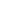 20082009201020112012Оборот розничной торговли, млн. рублей	52705,2	53636,262813,473854,882138,0Платные услуги населению11527,714615,916888,420060,522341,5Доходы консолидированного бюджета: млн. рублей19373,419852,322689,926217,128419,4Расходы консолидированного бюджета: млн. рублей18903,820464,522976,325846,431392,9Дефицит, профицит консолидированного бюджета: млн. рублей469,6-612,2-286,4370,7-2973,5Прибыль в экономике (по крупным и средним организациям) млн. рублей6665,85418,08594,610392,311033,8Убыток в экономике (по крупным и средним организациям) млн. рублей4813,43929,02647,83494,74326,7Сальдированный финансовый результат (прибыль минус убыток)1852,41489,05946,86897,66707,1Инвестиции в основной капитал27242,419791,321450,934072,440377,6Индекс цен производителей промышленной продукции, процентов (декабрь к декабрю предыдущего года)111,2106,4113,0103,6106,4Индекс цен производителей сельскохозяйственной продукции, процентов (декабрь к декабрю предыдущего года)95,6100,1162,080,3122,9Индекс цен строительной продукции (декабрь к декабрю предыдущего года), процентов116,194,6114,5106,6107,5Индекс тарифов на грузовые перевозки (декабрь к декабрю предыдущего года), процентов104,996,8119,2119,6101,0Внешнеторговый оборот, млн. долл. США 1053,4620,31526,9465,5841,0в том числе: экспорт474,1283,0375,1117,4260,9импорт579,3337,31151,8348,1580,120082009201020112012Среднедушевые денежные доходы населения (в месяц), руб.	10027	10927131151482416760Реальные денежные доходы населения, в процентах к предыдущему году126,197,2112,5102,6108,1Среднемесячная номинальная начисленная плата в экономике, в руб.1115211854131741452916888Величина прожиточного минимума  (в среднем на душу населения)36264171461751865157Численность населения с денежными доходами ниже прожиточного минимума тыс. человек131,3140,0116,4114,087,9Уровень безработицыУровень безработицыУровень безработицыУровень безработицыУровень безработицы20082009201020112012Российская Федерация6,28,37,36,55,5Центральный федеральный округ3,65,84,64,13,1Брянская область6,510,78,07,15,1Калужская область4,66,16,75,64,3Курская область6,38,88,26,35,1Липецкая область5,05,64,54,93,6Орловская область6,09,88,96,35,3Тульская область3,46,05,85,34,6Субъекты РФСреднемесячная заработная плата работниковПрожиточный минимумРоссийская Федерация26822,36510Центральный федеральный округ32389,45125Брянская область16544,85327Калужская область23956,85694Курская область18660,05233Липецкая область19524,15507Орловская область16921,85157Тульская область 20072,35928